		                  Номенклатурный номер:03-07Администрация Вольского муниципального районаПАСПОРТВОЛЬСКОГО МУНИЦИПАЛЬНОГО РАЙОНА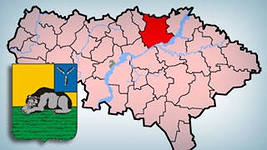 2014 годПАСПОРТВОЛЬСКОГО МУНИЦИПАЛЬНОГО РАЙОНА(на 01.01.2014 г.)Географическое положение.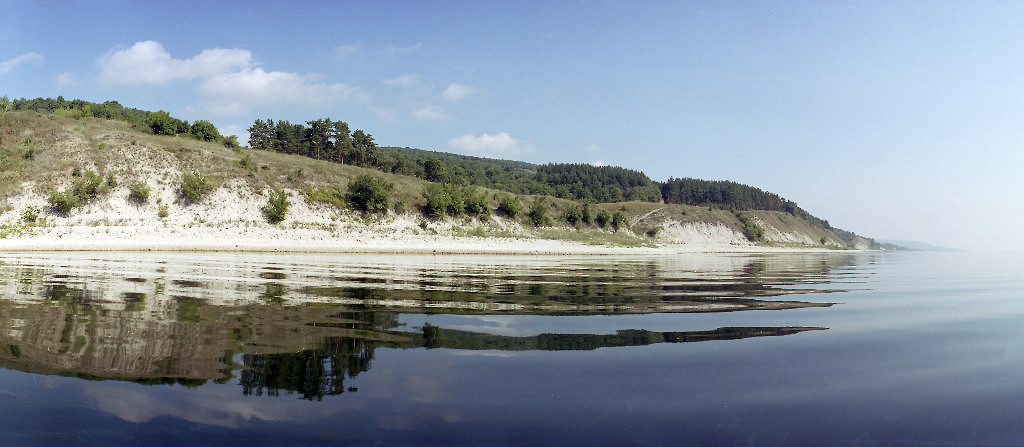 Вольский муниципальный район расположен в северной части Саратовской области. На севере граничит с Ульяновской областью, на северо-востоке с Хвалынским районом, на востоке с Балаковским и Марксовским районами, на юге с Воскресенским районом, на западе с Базарно-Карабулакским районом, на северо- западе с Балтайским районом Саратовской области.Это самый крупный по площади район Правобережья с сильно пересечённым рельефом, большими уклонами, осложняющими движение по дорогам, особенно в зимнее время. Располагается на Приволжской возвышенности. Один из самых лесистых районов Саратовской области. В районе находится переход через реку Волгу по плотине ГЭС.Территория района — 3,7 тыс. км². Протяженность с севера на юг – 90 км.Протяженность с запада на восток – 110 км.Внешняя граница района имеет  протяженность:с Балтайским муниципальным районом –  ;с Хвалынским муниципальным районом –  ;с Балаковским муниципальным районом –  ;с Воскресенским районом -  ;с Базарно- Карабулакским районом -  ;с Марксовским районом –  ;с Ульяновской областью –  .Общая протяженность внешней границы Вольского муниципального района составляет  .Вольский район по площади занимает 5-е место среди муниципальных районов области (3,9% от площади Саратовской области).Расстояние от  г. Вольска  до г. Саратова составляет 147 км, до   населенного     пункта г. Балаково составляет 30  км.Характер местности всхолмленный. Почвенный покров в районе в основном         чернозем.  Снежный покров достигает 30 см. Площадь лесов составляет  36 804 га.Объекты гидрографии.По территории района протекают реки: Волга,  Камышлейка, Калмантай, Алай, Багай, Горячка, Новоябловка, Терсянка, Терса, Артаниха, Елшанка,  Терешка, Ключ, Избалык, Казанла, Яблонька, Ерыкла, Чернавка, Багайка.  Количество прудов – 38.Река  Волга протекает в юго-западном направлении  со скоростью течения 0,5-2 м/с, ширина реки от 1 до 2,5 км, глубина от 10 до 16 м., грунт дна песок, крутизна берегов составляет 25 °, максимальный подъем воды ., предполагаемая зона затопления в районе пос. Комсомолец, ул. Октябрьская составляет  3 км².  Река судоходная. Толщина льда в зимний период   30-60   см. 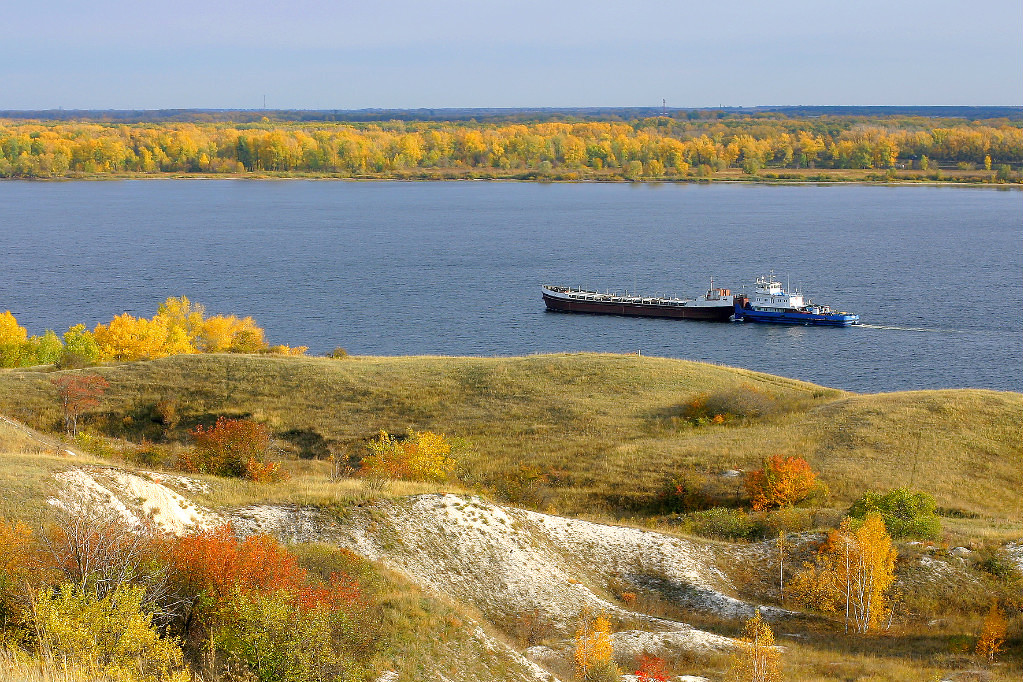 2. Административное делениеВ соответствии с Законом Саратовской области от 15 декабря 2004 № 86-ЗСО «О муниципальных образованиях, входящих в состав Вольского муниципального района» в районе имеется  15  муниципальных образований.Центр муниципального района г. Вольск, относится к 3 группе по ГО.Количество населенных пунктов  - 66 , в том числе:городов – 1;рабочих поселков  – 1;деревень – 2;сел – 51;прочих: 4 железнодорожных станций; 3 посёлков; с населением до 50 чел. – 17.Общая площадь застроенных земель – .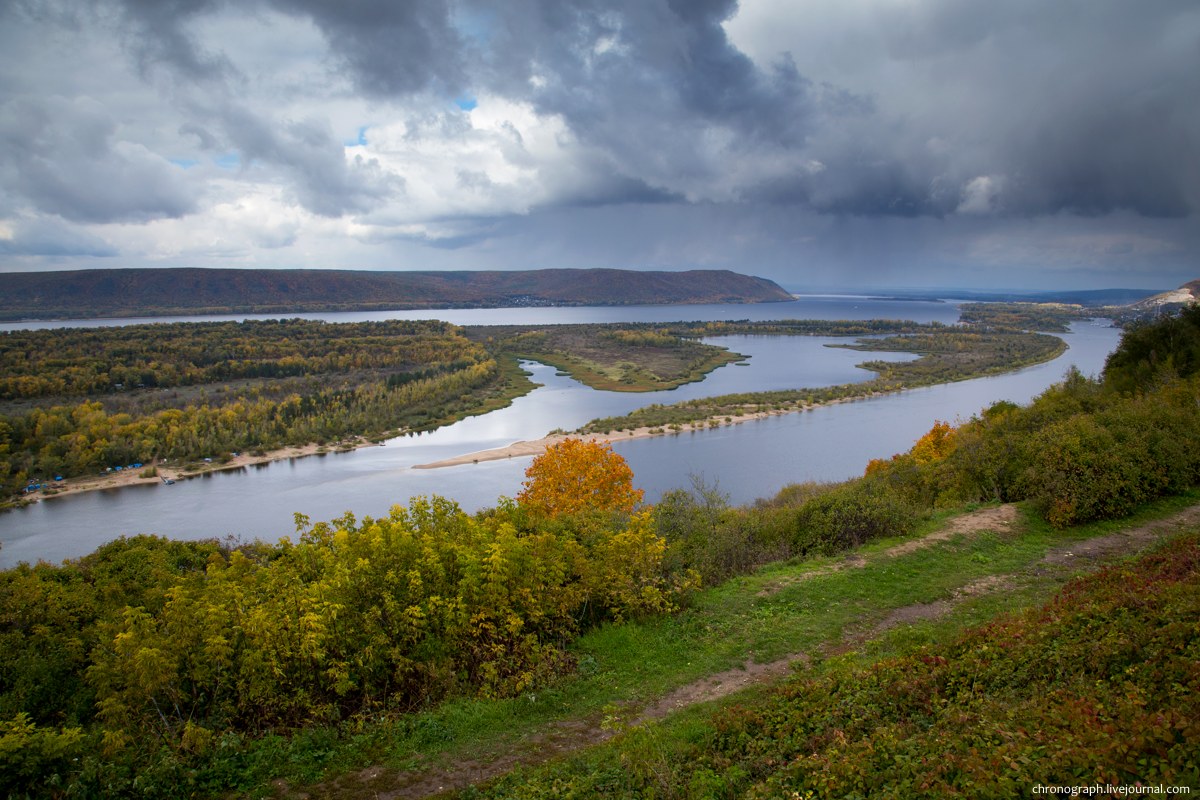 Сведения о муниципальных образованиях, входящих в состав 
Вольского муниципального района*Утвержденная  численность населения на 01.01.2014г. в разрезе муниципальных образований будет предоставлена конце июля 2014 года Отделом государственной статистики в г. Саратове №2(включая специалистов в г. Вольске, р.п. Базарный Карабулак, г. Хвалынске, с. Воскресенское, ЗАТО г. Шиханы).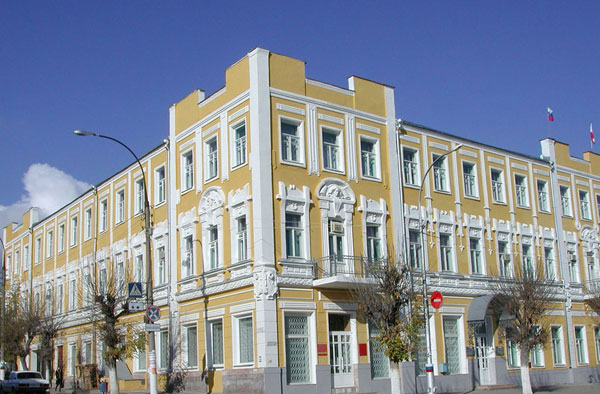 Органы местного самоуправления Вольского муниципального района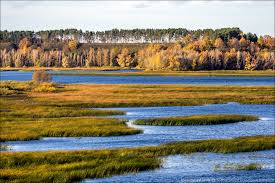 Органы местного самоуправления поселенийВОЛЬСКОГО МУНИЦИПАЛЬНОГО РАЙОНА3.НаселениеПредварительная численность постоянного населения Вольского района на 01.01.2014г. – 91 100 человек из них  городского населения – 71 155 человек (в том числе г. Вольск – 64 608 человек, р.п. Сенной – 6 547 человек), а сельских жителей 19 945. (утвержденная численность населения на 01.01.2014г. в разрезе муниципальных образований будет предоставлена в конце июля 2014 года Отделом государственной статистики в г. Саратове №2(включая специалистов в г. Вольске, р.п. Базарный Карабулак, г. Хвалынске, с. Воскресенское, ЗАТО г. Шиханы).Национальный состав(итоги Всероссийской переписи населения 2010 года)Места компактного проживания населения:Чуваши - с.Калмантай  Черкасское МОЧеченцы - с. Черкасское   Черкасское МО4. Основные показатели уровня жизни Социально-экономическое развитие Вольского района 2011 - 2012годы5. Социальная сфера.5.1. ОбразованиеВ Вольском муниципальном районе действуют  87 образовательных учреждений, в том числе 73 муниципальных  образовательных учреждения. Из общего количества образовательных учреждений:общеобразовательных школ: 32 муниципальные (7294 обучающихся),в том числе:Начальная школа - детский сад –1;Основная  общеобразовательная  школа- 12, в том числе  8 имеют структурным подразделением детский сад;Средняя общеобразовательная  школа -  19 (в том числе лицей-1, гимназия -1), 1 имеет структурным подразделением детский сад;федеральное государственное казенное  общеобразовательное учреждение        «Средняя общеобразовательная школа № 24» (405 учащихся); Государственное казенное образовательное учреждение для детей -сирот и детей, оставшихся без попечения родителей «Детский дом – школа с. Белогорное» (103 обучающихся);Специальная (коррекционная) школа №14  -   1  (97 учащихся);государственное казенное образовательное учреждение Саратовской области для детей-сирот и детей, оставшихся без попечения родителей «Специальная (коррекционная) школа-интернат VIII вида с. Широкий Буерак Вольского района» – 1 (82    воспитанника);Детский дом  - 1.Детских дошкольных учреждений 41,  из них: 40  муниципальных (3551воспитанник).Учреждений дополнительного образования   1  (1170  воспитанников).Профессионально-технических училищ   2  (568 учащихся).Средних специальных учебных заведений   6   (1894 учащихся).Имеются следующие высшие образовательные учреждения (включая филиалы):Вольский филиал Военной Академии Тыла и Транспорта федеральное государственное казённое военное образовательное учреждение высшего профессионального образования ‘Военная академия тыла и транспорта имени генерала армии А.В.Хрулёва’ министерства обороны Российской Федерации (г. Вольск, ул. М.горького, 3). 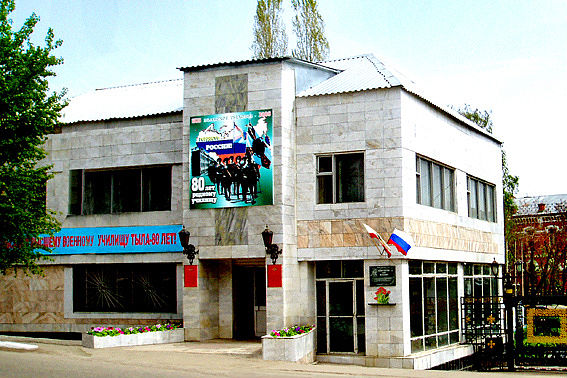 Филиал готовит офицеров-специалистов продовольственной, вещевой служб, службы горючего с высшим военно-специальным образованием для видов и родов войск Вооруженных Сил Российской Федерации и других министерств и ведомств.Срок обучения – 5 лет. Окончившим филиал присваивается воинское звание «ЛЕЙТЕНАНТ» и выдаётся диплом государственного образца  по специальности 080225 «Тыловое обеспечение» (специализации: продовольственное и вещевое обеспечение войск (сил), обеспечение войск (сил) ракетным топливом и горючим, объединенное обеспечение сил флота), с присвоением квалификации «СПЕЦИАЛИСТ».В филиал принимаются граждане Российской Федерации, имеющие документы государственного образца о среднем (полном) общем, среднем профессиональном образовании или документ государственного образца о начальном профессиональном образовании, если в нем есть запись о получении среднего (полного) общего образования, из числа:граждан в возрасте от 16 до 22 лет, не проходивших военную службу;граждан, прошедших военную службу, и военнослужащих, проходящих военную службу по призыву, – до достижения ими возраста 24 лет;военнослужащих, проходящих военную службу по контракту (кроме офицеров), – до достижения ими возраста 25 лет.Возраст поступающих на учебу лиц определяется по состоянию на 1 августа года приема в ВУЗ.Лица, желающие поступить в филиал, подают об этом заявление (рапорт для военнослужащих):военнослужащие – до 1 апреля года поступления по команде на имя командира части;гражданская молодежь – до 20 апреля в военный комиссариат района по месту жительства.Филиал  Автономной Некоммерческой Образовательной  Организации  Высшего Профессионального Образования
«Институт экономики и антикризисного управления»  в г. Вольске (Вольск, ул. Красногвардейская, д.30)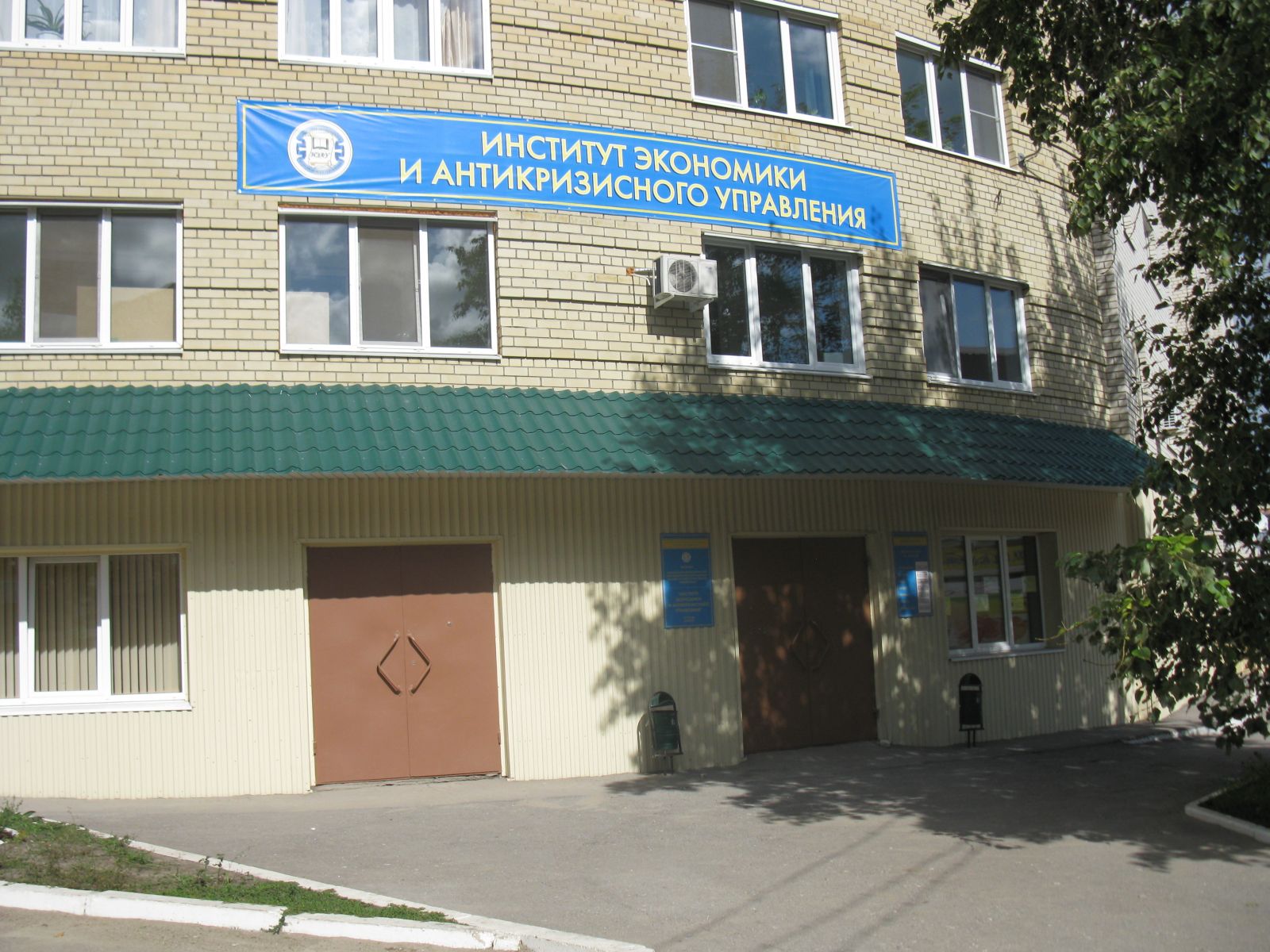 Институт проводит обучение по следующим специальностям:Антикризисное управление (экономист - менеджер);Экономика и управление на предприятии (экономист - менеджер);Бухгалтерский учет, анализ и аудит (экономист);Менеджмент организации(экономист - менеджер);Финансы и кредит (экономист); Экономика (бакалавр);Экономика (магистр).Открыты все формы обучения: очная, очно-заочная (вечерняя), заочная.Институт реализует сокращенные и ускоренные образовательные программы высшего профессионального образования. Специальное предложение - группы выходного дня.Институт предоставляет возможность пользоваться льготами студентов государственных ВУЗов (льготы на проезд на наземном транспорте и метро). Студентам очной формы обучения предоставляется отсрочка от армии.По итогам обучения выдается государственный диплом о высшем профессиональном образовании.Для подготовки научных и научно-педагогических кадров в ИЭАУ работает аспирантура.В институте существует уникальная возможность без ущерба для основной работы пройти обучение по программам переподготовки и повышения квалификации:Арбитражные управляющие;Антикризисное управление (в т.ч. ЖКХ, ТЭК, Кредитных организаций, Страховых, С/Х и др);"Налоговый консультант";"Профессиональный бухгалтер" (аттестат ИПБ);Бухгалтер по МСФО;Международная аттестация бухгалтеров (CIPA);Финансовый директор;Бухгалтер с нуля;Менеджмент организации.Проводятся семинары для корпоративных клиентов.Вольское представительство государственного образовательного учреждения высшего профессионального образования «Белгородский государственный технологический университет имени В.Г. Шухова»(г. Вольск Саратовской области, ул. Саратовская, 44).По качеству образования, профессорско-преподавательскому составу, по номенклатуре специальностей, составу факультетов, уровню научной работы и материальной базе БГТУ им. В.Г. Шухова - один из лучших вузов России.В состав университета входят: 7 институтов - строительного материаловедения; экономики и менеджмента; технологического оборудования и комплексов; архитектурно-строительный; информационных технологий и управляющих систем; автомобильно-дорожный, инженерно-экологический; факультеты: машиностроительный, энергетический, заочного образования, довузовской подготовки, дистанционных образовательных технологий.Учебный процесс и научные исследования осуществляют более 150 докторов и профессоров, в числе которых 47 академиков и член-корреспондентов государственных и общественных академий, свыше 400 кандидатов наук и доцентов, более 30 лауреатов почетных званий, 5 заслуженных изобретателей.Подготовка инженерных кадров ведется более чем по 60 специальностям и направлениям, что позволяет в комплексе решать проблему кадрового обеспечения предприятий промышленности строительных материалов и строительства. В университете всеми формами обучения охвачено более 25 тысяч студентов, в том числе иностранных граждан из 32 стран мира.В структуре БГТУ им. В.Г. Шухова действуют институт переподготовки и повышения квалификации специалистов, научно-исследовательский институт глобальных изменений и устойчивого развития, институт профессиональных бухгалтеров, наносистем в строительном материаловедении; аспирантура; докторантура, ряд техникумов, школ и гимназий, технические лицеи; Академический научно-творческий центр Российской академии архитектуры и строительных наук.Успешно функционируют Губкинский, Северокавказский, Дятьковский, Новороссийский филиалы, представительство в г. Вольске. В систему учебных заведений университета входит Белгородский инженерно-экономический институт, который имеет представительства в ряде регионов России.Четыре специальности университета: «Промышленное и гражданское строительство, Автомобильные дороги и аэродромы», «Производство строительных материалов изделий и конструкций», «Городское строительство и хозяйство» - прошли международную аккредитацию, проведенную Британским институтом гражданских инженеров.Представительство Саратовского государственного университета имени Н. Г. Чернышевского в г. Вольске (СГУ им. Н. Г. Чернышевского (г. Вольск, ул. Комсомольская, 202а). В структуру СГУ входят 15 факультетов (биологический, географический, геологический, социологический, механико-математический, иностранных языков и лингводидактики, компьютерных наук и информационных технологий, нано- и биомедицинских технологий, нелинейных процессов, психологии, психолого-педагогического и специального образования, физический, философский, экономический, юридический), 6 образовательных институтов (дополнительного профессионального образования, искусств, истории и международных отношений, физической культуры и спорта, филологии и журналистики, химии, филиал в г. Балашове – крупнейший в России среди филиалов вузов – с пятью факультетами (естественно-научного и педагогического образования; математики, экономики и информатики; социально-гуманитарным, физической культуры и безопасности жизнедеятельности; филологическим), 2 колледжа (радиоэлектроники, геологический).Вольское представительство межрегионального юридического института, ГОУ ВПО «Саратовская государственная академия права» (г. Вольск, ул. Саратовская, 12 «А»).Уровень подготовки бакалавра в филиале позволяет выпускникам успешно зарекомендовать себя на рынке труда либо продолжить обучение в магистратуре и аспирантуре.В филиале «СГЮА» действуют 4 кафедры:- кафедра государственно-правовых дисциплин (зав. кафедрой - к.ю.н., доцент Д.Е. Петров);- кафедра уголовно-правовых дисциплин (зав. кафедрой - к.ю.н., доцент А.Г. Блинов);- кафедра гражданско-правовых дисциплин (зав. кафедрой - д.ю.н., профессор Е.В. Вавилин);- кафедра социально-правовых и прикладных юридических дисциплин (зав. кафедрой - к.ф.н., доцент О.Н. Михайлова).Нормативные сроки обучения:очное отделение-4 года;заочное отделение-5 лет;заочное отделение на базе высшего профессионального образования и на базе среднего профессионального образования - 3 года.В Вольском филиале проводятся научно-исследовательские работы по заданиям Министерства образования и науки РФ. Наши преподаватели неоднократно становились обладателями грантов российских и международных научных фондов. Студенты филиала самостоятельно и под руководством опытных преподавателей принимают активное участие в международных и всероссийских конференциях, студенческих научно-практических круглых столах и олимпиадах, конкурсах, исследовательских проектах. Лучшие студенты рекомендуются к поступлению в аспирантуру и получают возможность продолжить научную деятельность в стенах Вольского филиала и Академии в целом.5.2. Здравоохранение 1. ГУЗ СО «Вольская районная больница»: круглосуточных коек – 421, коек дневного стационара – 148, мощность амбулаторно-поликлинических подразделений – 1595 посещений в смену.В состав РБ входят следующие структурные подразделения:Стационар рассчитан на 421 койку круглосуточного пребывания по 11 профилям: терапевтически, неврологический, инфекционный для взрослых, кардиологический, отоларингологический, травматологический, хирургический, урологический, инфекционный для детей, педиатрический, сестринского ухода.- отделение анестезиологии и реанимации,- операционный блок,- травматологический пункт,- кабинет профилактики ВИЧ-инфекции,- СПИД лаборатория,- клинико-диагностическая лаборатория,- бактериологическая лаборатория,- рентгенодиагностическое отделение,- физиотерапевтическое отделение,- кабинет лечебной физкультуры,- отделение функциональной диагностики,- централизованное стерилизационное отделение,- дезинфекционная камера,- больничная аптека,- пищеблок,- отделение осмотра декретированного контингента,- патологоанатомическое отделение,- центр амбулаторной хирургии на 10 коек дневного стационара,- дневной стационар терапевтического профиля на 18 коек.Поликлиники городские общей мощностью 1234 посещения в смену, в том числе:- поликлиника №1 с филиалом в микрорайоне Новоселы и дневным стационаром на 9 коек.- поликлиника №2 с филиалом в микрорайоне Северный и дневным стационаром на 21 коек.- поликлиника №3 с дневным стационаром на 10 коек.- поликлиника №4 с филиалом в микрорайоне Клёны и дневным стационаром на 10 коек.- детская поликлиника с кабинетами врача-педиатра в микрорайонах Северный, Новоселы, Большевик, Клены с дневным стационаром на 15 коек.- центр медицинской профилактики с центром здоровья для взрослых мощностью 72 посещения в смену.Участковые больницы - 2 общей численностью круглосуточного коечного фонда 20 коек, 20 коек дневного стационара при поликлиниках. Общая мощность поликлиник участковых больниц 169 посещений в смену, в том числе:- Терсинская участковая больница на 10 круглосуточных коек, 10 коек дневного стационара при поликлинике, амбулатория на 70 посещений в смену.- Черкасская участковая больница на 10 круглосуточных коек, 10 коек дневного стационара при поликлинике, амбулатория на 99 посещений в смену.Врачебные амбулатории – 4, в которых развернуто 35 коек дневного стационара при поликлиниках. Общая мощность поликлиник врачебных амбулаторий 192 посещения в смену, в том числе:- Широкобуеракская врачебная амбулатория 5 коек дневного стационара, амбулатория на 25 посещений в смену.- Барановская врачебная амбулатория 15 коек дневного стационара, амбулатория на 55 посещений в смену.- Нижнечернавская врачебная амбулатория 10 коек дневного стационара, амбулатория на 80 посещений в смену.- Колоярская врачебная амбулатория 5 коек дневного стационара, амбулатория с отделением врача общей практики на 25 посещений в смену.- 26 фельдшерско-акушерских пунктов в составе участковых больниц МУЗ «Вольская ЦРБ».2. ГАУЗ СО «Вольская стоматологическая поликлиника» общей мощностью 279 посещений в смену, в состав которой входят три филиала в микрорайонах Новоселы, Большевик, Северный.3. ГУЗ СО «Вольская станция скорой медицинской помощи» мощностью 34914 вызовов в год, в состав которого входят,- центральная станция, расположенная в городе Вольске,- подстанция скорой медицинской помощи в с. Терса,- подстанция скорой медицинской помощи в с. Нижняя Чернавка,- подстанция скорой медицинской помощи в с. Черкасское,- подстанция скорой медицинской помощи в п. Сенной,4. ГУЗ «Вольский межрайонный онкологический диспансер» с коечной мощностью 120 круглосуточных коек и поликлиникой с общей мощностью 60 посещений в смену.5. ГУЗ «Вольский кожно-венерологический диспансер» МЗ СО с коечной мощностью 8 круглосуточных коек и поликлиникой общей мощностью 69 посещений в смену и дневным стационаром на 10 коек.6. ГУЗ «Вольский противотуберкулёзный диспансер» с коечной мощностью 65 круглосуточных коек и поликлиникой с общей мощностью 41 посещение в смену.7. ГУЗ «Вольский психоневрологический диспансер» с коечной мощностью 60 круглосуточных коек и поликлиникой с общей мощностью 19 посещений в смену.8. ГУЗ «Вольский специализированный дом ребёнка для детей с органическим поражение ЦНС, в т.ч. ДЦП, без нарушения психики» на 50 койко-мест.9. ГУЗ «Вольский перинатальный центр» МЗ СО с общей коечной мощностью 123 круглосуточных коек, поликлиникой мощностью 22 посещения в смену и дневным стационаром на 10 коек.Численность медицинского персонала 1184 единицы, в том числе в государственных учреждениях здравоохранения - 1184.5.3. КультураВ районе действуют:          Коллективов самодеятельного художественного творчества -  164,           из них имеют звание «Народный самодеятельный коллектив» - 12.Система социальной защиты населения Вольского района	Управление социальной защиты населения Вольского района реализует, в пределах своей компетенции, единую государственную политику в сфере социальной поддержки населения, является территориальной единицей министерства социального развития Саратовской области. Адрес: г. Вольск, ул. Революционная д. 26. Телефон: 7 – 16 – 05 (секретарь). Начальник - Люшина Ольга Васильевна. ГКУ СО «Управление социальной поддержки населения Вольского района» осуществляет деятельность по назначению социальных выплат и предоставлению мер социальной поддержки отдельным категориям граждан, оказание информационно-консультационных услуг населению Вольского района.Адрес: г. Вольск, ул. Революционная д. 26. Телефон: 7 – 31 – 29 (секретарь). Директор -  Бурло Татьяна Васильевна.ГБУ СО «Социально – реабилитационный центр для несовершеннолетних «Волжанка». Основная деятельность центра заключается в предупреждении безнадзорности, беспризорности, правонарушений и антиобщественных действий, выявлении детей, склонных к бродяжничеству, определении и устранении причин и условий, способствующих этому, предоставление детям временного проживания на полном государственном обеспечении до определения и осуществления совместных с органами опеки и попечительства оптимальных форм их жизнеустройства; в оказании комплексной медико-психолого-педагогической помощи, направленной на вывод детей и их семей из трудной жизненной ситуации. Алрес: г. Вольск, ул. Школьная д. 13. Телефон: 5 – 18 – 27. Директор- Козырькова Елена Ивановна.         ГАУ СО КЦСОН Вольского района. Приоритетным направлением деятельности Центра является социальное обслуживание граждан пожилого возраста и инвалидов. Отделениями центра охвачены граждане, проживающие в г. Вольске и 20 селах района. Гражданам пожилого возраста  и инвалидам  оказываются социально – бытовые и социально-медицинские услуги на дому. Адрес: г. Вольск, ул. Чернышевского д. 74.  Телефон: 7 – 05 – 23. Директор Катков Валерий Александрович.ГБУ СО «Вольский реабилитационный центр для детей и подростков с ограниченными возможностями». Осуществляет социальную реабилитацию детей и подростков с отклонениями в умственном и физическом развитии в возрасте от рождения до 18 лет, а также воспитывающих их семей. Адрес: г. Вольск, пл. Юности д. 5. Телефон: 5 – 17 – 71. Директор -  Горбатова Галина Васильевна.         ГАУ СО «Реабилитационный центр инвалидов «Волжские зори». Целью деятельности Центра является оказание квалифицированной медико-социальной, психолого-социальной, социально-педагогической помощи, обеспечение максимально полной и своевременной социальной адаптации к жизни в обществе, семье, привлечение к самореализации в культурно-массовой деятельности. Адрес: г. Вольск, ул. Маяковского д. 1. Телефон: 7 – 80 – 47. Директор -  Базовкин Владимир Михайлович.ГБУ СО «Белогорновский дом – интернат для престарелых и инвалидов». Это комплекс зданий и помещений, приспособленных для обеспечения полноценного проживания ветеранов. Адрес: Вольский район, с. Белогорное, ул. Красная, д. 112-а. Телефон: 62 – 5 – 46. Директор -  Третьякова Павлина Кондратьевна.ГАУ СО «Черкасский психоневрологический интернат» оказывает реабилитационные услуги и комплексные мероприятия с целью  сохранения и дальнейшего развития потенциальных возможностей инвалидов с нарушением интеллекта. Адрес: Вольский район, пос. Черкасское, пл. Революции, д. 7. Телефон: 61 – 1 – 79. Директор -  Мочалова Валентина ВасильевнаГАУ СО «Колоярский психоневрологический интернат» оказывает реабилитационные услуги и комплексные мероприятия с целью  сохранения и дальнейшего развития потенциальных возможностей инвалидов с нарушением интеллекта. Адрес: Вольский район, с. Колояр, ул. Садовая, д. 1. Телефон: 63 – 1 – 95. Директор -  Веденко Александр Дмитриевич.5.5. Физкультура, спорт и туризм.В Детско-юношеской спортивной школе культивируются 11 видов спорта, занимается 1 031 учащихся, дети и подростки занимаются бесплатно. Из общего числа занимающихся 52% детей и подростков из неполных, многодетных, малообеспеченных, детей-сирот и детей, находящихся под опекой. Тренеры-преподаватели ДЮСШ работают во всех микрорайонах города, а также в пос. Сенной, с. В. Чернавка, с. Н. Чернавка и с. Терса, на спортивных сооружениях ДЮСШ, базах общеобразовательных школ и учебных заведениях города и района.Активно работают в районе:- Саратовский областной физкультурно-спортивный центр «Урожай», в котором занимается около 640 ребят, из г. Вольска, сёл Кряжим, Черкасское, Колояр, Широкий Буерак, Терса, Сенной, Куриловка, Белогорное, Барановка, Богатое, Калмантай, В. Чернавка;- федерации хоккея с шайбой, футбола, баскетбола, лыжных гонок, киокусинкай карате;- 11 клубов по месту жительства, в которых занимается около 1200 чел.Лучшие результаты у:- спортивных клубов: «Самсон», «Яхтклуб», «Темп», «Русь»;- федераций хоккея с шайбой и футбола.В числе спортивных сооружений учтены1. ФОК с искусственным льдом – 1, из них муниципальные - нет,2. Сооружения для стрелковых видов – 8, из них муниципальные - 3,3. Горнолыжная база – 1, из них муниципальные – нет5.6. Средства массовой информации, распространяемые на территории района.5.7. Религия.Русская православная церковь:Русская старообрядческая церковь -   1 Мусульмане (мечеть) -   1Иудеи  -  нетКатолики  -  нетЛютеране  -  нетДругие религиозные объединения и церкви:Церковь Христиан Адвентистов Седьмого Дня,Зал царства Свидетелей Иеговы.Церковь Евангельских Христиан-Баптистов6. Торговля и услуги 7. Промышленность (крупные и средние предприятия).Специализация района:  производство прочих неметаллических минеральных продуктовПромышленные  предприятия: 8.  СЕЛЬСКОЕ ХОЗЯЙСТВО8.1.Сельскохозяйственные  предприятия В районе развиты следующие отрасли:животноводство –  молочно-мясное  скотоводство, овцеводство;растениеводство – возделывание зерновых (пшеница, рожь, ячмень, овес, гречиха, просо), технических (подсолнечник, рыжик) и кормовых  культур.8.2. Земельные ресурсы8.3. Поголовье скота в частном секторе9. Транспортная система района. 9.1.Автомобильные дорогиПротяжённость автомобильных дорог в районе  , из них:шоссейных:   320.9км    из них:усовершенствованных шоссе шоссе       грунтовых       258.1км    из них:улучшенных грунтовых дорог      219.5кмгрунтовых (просёлочных)             из них :федерального значения   73.9кмобластного значения       Количество пассажирских маршрутов в муниципальном районе – 31, в том числе:19  автобусных городских; 12  автобусных пригородных;7 автобусных междугородних.Дороги МО г.ВольскДороги Вольского районаДороги Федерального значенияДороги областного значенияДороги местного значенияХарактеристика мостов (путепроводов)В районе имеется   41   мостМосты на территории МО г. Вольск (16 шт.)                    Мосты муниципальных образований района. 9.2. Железнодорожная сетьПеревозка жителей Вольского района железнодорожным транспортом осуществляется через железнодорожную станцию «Вольск» Саратовского отделения Приволжской железной дороги – филиала ОАО «РЖД».В Вольском районе имеются предприятия железнодорожного транспорта в том числе: Локомотивное Депо Сенная, Сенновская дистанция сигнализации централизации и блокировки, Сенновская дистанция электроснабжения, Привольская дистанция пути.В районе имеется  1  железнодорожная линия.Принадлежность -  Приволжская ЖД Саратовское отделение,вид тяги: электрическая, тепловозная Станции – 11 Эксплутационная длина  149  км.,пропускная способность: максимальная –17 –18,минимальная 1-2  п.п/сут9.3. Трубопроводы.По территории района пролегает  2  трубопроводаГазовый  имеет протяженность .Водный имеет протяжённость 426,7  км. 9.4. СудоходствоПеревозка пассажиров водным транспортом в Вольском районе осуществляется через линейную пристань «Вольск» ОАО «Саратовское речное транспортное предприятие».Катером ПС-246 обслуживаются три линии «Вольск-Пляж», «Вольск-Дынное», «Вольск-Приверх».Пристань Вольск благоустроенного причального фронта не имеет и специализирована по отгрузке продукции цементных заводов. Строительные материалы отправляются во многие районы России, ряд грузополучателей цемента (навалом) на р.Волге имеют специализированные причалы по выгрузке его из судов.Перевозка пассажиров в навигацию осуществляется катером ПС-246.Протяженность судоходных путей   по рекам  Волга и  Иргиз.Речных портов –    нет.Пристаней – 1.Пристань Вольск не связана с железной дорогой.9.5.Авиационный транспорт.На территории муниципального района авиационный транспорт отсутствует.10. Муниципальное хозяйство.10.1. Уличное освещение.10.2. Утилизация твердых бытовых отходов.На территории Вольского муниципального района функционирует 1 (один) полигон по утилизации твердых бытовых отходов, который находится в 3,5 км к северо-западу от границы живой застройки г. Вольска, на этой же площади расположен мусоросортировочный комплекс. В настоящее время площадь находится в аренде ООО «Волгамет».Лицензирование на Полигон по утилизации (вывоз и захоронению) твердых бытовых отходов получен. Лицензия серия 064 № 00131 от 04.03.2014, предоставлена ООО «Волгамет».  10.3. Общественные бани.10.4. Памятники.10.5. Кладбища.10.6. Энергетика.10.7.  Водоснабжение.Транспортировка воды по району:Водопроводные колодцы (шт.) – 1248Запорная арматура (ед.) – 1248Пожарные гидранты (шт.) – 18Водоразборные колонки (шт.) – 913Насосные станции (шт.) - 410.8. Связь.11. Управление муниципальным имуществом.	Стоимость муниципального имущества района –  1 924 850 183,00  руб.	В том числе:- имущество муниципальных предприятий и учреждений –                               1 578 452 754,00 руб.;- имущество органов местного самоуправления – 55 278 180,00 руб.;- имущество казны КУМИ и ПР администрации ВМР – 201 845 332,00 руб.;- имущество казны КУМИ и ПР муниципального образования город Вольск – 89 273 926,00 руб.12. Основные политические партии и общественные движения, осуществляющие свою деятельность на территории районаОТДЕЛЕНИЯ ПОЛИТИЧЕСКИХ ПАРТИЙ И ОБЩЕСТВЕННЫХ ОРГАНИЗАЦИЙГлава администрации Вольского муниципального района                                      И.И. Пивоваров№п/пНаименование и статус муниципального образованияРасстояние от центра МО  до г. ВольскаПлощадь (га)Административный центр поселения, год образованияНаименование населенных пунктовРасстояние до администра-тивного центраКоличество дворов /квартирКоличество  газифицированных домовЧислен-ность населения на 01.01.2013 г.*1Муниципальное образование город Вольск(городское поселение)____70577,9г. Вольск1780 г.г. Вольск, в том числе:Центр651631Муниципальное образование город Вольск(городское поселение)____70577,9г. Вольск1780 г.ж.-д. ст. Клёны11651631Муниципальное образование город Вольск(городское поселение)____70577,9г. Вольск1780 г.р.п. Клёны9651631Муниципальное образование город Вольск(городское поселение)____70577,9г. Вольск1780 г.пос. Шиханы-222651631Муниципальное образование город Вольск(городское поселение)____70577,9г. Вольск1780 г.пос. Шиханы-418651631Муниципальное образование город Вольск(городское поселение)____70577,9Всего:5-651632Барановское муниципальное образование(сельское поселение)55 км.9721,68с. Барановка1693 г.с. БарановкаЦентр44744011792Барановское муниципальное образование(сельское поселение)55 км.9721,68с. Барановка1693 г.с. Песчанка17447440-2Барановское муниципальное образование(сельское поселение)55 км.9721,68Всего:2-44744011793Белогорновское муниципальное образование(сельское поселение)70 км.25742,62с. Белогорное1664 г.с. БелогорноеЦентр3492157523Белогорновское муниципальное образование(сельское поселение)70 км.25742,62с. Белогорное1664 г.с. Новопокровка19349215113Белогорновское муниципальное образование(сельское поселение)70 км.25742,62с. Белогорное1664 г.с. Юловая Маза83492152473Белогорновское муниципальное образование(сельское поселение)70 км.25742,62Всего3-34921510104Верхнечернавское муниципальное образование(сельское поселение)18км.9617,31с. Верхняя Чернавка18 в.с. Верхняя ЧернавкаЦентр364/3943304Верхнечернавское муниципальное образование(сельское поселение)18км.9617,31Всего1-364/39433010635Кряжимское муниципальное образование(сельское поселение)40 км.25384,42с. Кряжим1730 г.с. КряжимЦентр4233573725Кряжимское муниципальное образование(сельское поселение)40 км.25384,42с. Кряжим1730 г.с. Горячка154233571195Кряжимское муниципальное образование(сельское поселение)40 км.25384,42с. Кряжим1730 г.с. Дмитриевка742335735Кряжимское муниципальное образование(сельское поселение)40 км.25384,42с. Кряжим1730 г.с. Ивановка144233571125Кряжимское муниципальное образование(сельское поселение)40 км.25384,42с. Кряжим1730 г.с. Николаевка124233571545Кряжимское муниципальное образование(сельское поселение)40 км.25384,42с. Кряжим1730 г.с. Никольское15423357985Кряжимское муниципальное образование(сельское поселение)40 км.25384,42с. Кряжим1730 г.с. Улыбовка3423357345Кряжимское муниципальное образование(сельское поселение)40 км.25384,42Всего7-4233578926Колоярское муниципальное образование(сельское поселение)90 км.21833,97с. Колояр1760 г.с. КолоярЦентр3923359826Колоярское муниципальное образование(сельское поселение)90 км.21833,97с. Колояр1760 г.с. Ерыкла83923351136Колоярское муниципальное образование(сельское поселение)90 км.21833,97с. Колояр1760 г.дер. Кашлейка33923356Колоярское муниципальное образование(сельское поселение)90 км.21833,97с. Колояр1760 г.дер. Марьевка6392335116Колоярское муниципальное образование(сельское поселение)90 км.21833,97с. Колояр1760 г.дер. Минеевка639233516Колоярское муниципальное образование(сельское поселение)90 км.21833,97с. Колояр1760 г.с. Старая Лопастейка12392335196Колоярское муниципальное образование(сельское поселение)90 км.21833,97Всего6-39233511267Куриловское муниципальное образование(сельское поселение)40 км.21441,3с.Куриловканачало 18 в.с. КуриловкаЦентр6766729397Куриловское муниципальное образование(сельское поселение)40 км.21441,3с.Куриловканачало 18 в.с. Белый Ключ367667267Куриловское муниципальное образование(сельское поселение)40 км.21441,3с.Куриловканачало 18 в.пос. Горный5676672937Куриловское муниципальное образование(сельское поселение)40 км.21441,3с.Куриловканачало 18 в.с. Елховка106766721487Куриловское муниципальное образование(сельское поселение)40 км.21441,3с.Куриловканачало 18 в.ж.-д. ст. Куриловка56766721387Куриловское муниципальное образование(сельское поселение)40 км.21441,3с.Куриловканачало 18 в.с. Шировка156766721837Куриловское муниципальное образование(сельское поселение)40 км.21441,3Всего:6-67667215078Междуреченское муниципальное образование(сельское поселение)70 км.21816,84с. Междуречьеначало 18 в.с. МеждуречьеЦентр3752024728Междуреченское муниципальное образование(сельское поселение)70 км.21816,84с. Междуречьеначало 18 в.ж.-д. ст. Буровка7375202418Междуреченское муниципальное образование(сельское поселение)70 км.21816,84с. Междуречьеначало 18 в.с. Буровка6375202278Междуреченское муниципальное образование(сельское поселение)70 км.21816,84с. Междуречьеначало 18 в.с. Клюевка9375202218Междуреченское муниципальное образование(сельское поселение)70 км.21816,84с. Междуречьеначало 18 в.с. Новопавловка5375202428Междуреченское муниципальное образование(сельское поселение)70 км.21816,84с. Междуречьеначало 18 в.с. Покурлей143752024078Междуреченское муниципальное образование(сельское поселение)70 км.21816,84Всего6-37520210109Нижнечернавское муниципальное образование(сельское поселение)24 км.10368,93с. Нижняя Чернавкаконец 19 в.с. Нижняя ЧернавкаЦентр4064589309Нижнечернавское муниципальное образование(сельское поселение)24 км.10368,93с. Нижняя Чернавкаконец 19 в.ж.-д. ст. Чернавка34064581139Нижнечернавское муниципальное образование(сельское поселение)24 км.10368,93Всего:2-406458104310Покровское муниципальное образование(сельское поселение)35 км.20680,3с. Покровкаконец 18 в.с. ПокровкаЦентр29027633010Покровское муниципальное образование(сельское поселение)35 км.20680,3с. Покровкаконец 18 в.с. Осиновка1229027620710Покровское муниципальное образование(сельское поселение)35 км.20680,3с. Покровкаконец 18 в.с. Труевая Маза1529027611710Покровское муниципальное образование(сельское поселение)35 км.20680,3с. Покровкаконец 18 в.с. Лягоши62902761210Покровское муниципальное образование(сельское поселение)35 км.20680,3Всего4-29027666611Сенное муниципальное образование(городское поселение)44 км.9912,97р.п. Сенной1943 г.р.п. СеннойЦентр918/2249601/2200655011Сенное муниципальное образование(городское поселение)44 км.9912,97р.п. Сенной1943 г.пос. Карьер3918/2249601/22001011Сенное муниципальное образование(городское поселение)44 км.9912,97р.п. Сенной1943 г.с. Ключи9918/2249601/220070011Сенное муниципальное образование(городское поселение)44 км.9912,97Всего3-918/2249601/2200726012Талалихинское муниципальное образование(сельское поселение)30 км.13668,72с.Талалихино1930 г.с. ТалалихиноЦентр49521333812Талалихинское муниципальное образование(сельское поселение)30 км.13668,72с.Талалихино1930 г.с. Дубровное84952136112Талалихинское муниципальное образование(сельское поселение)30 км.13668,72с.Талалихино1930 г.с. Куликовка2449521321112Талалихинское муниципальное образование(сельское поселение)30 км.13668,72Всего:3-49521361013Терсинское муниципальное образование(сельское поселение)14 км.15180,65с. Терса1699 г.с. ТерсаЦентр17411296285813Терсинское муниципальное образование(сельское поселение)14 км.15180,65с. Терса1699 г.с. Девичьи Горки101741129622113Терсинское муниципальное образование(сельское поселение)14 км.15180,65с. Терса1699 г.с. Тёпловка81741129619713Терсинское муниципальное образование(сельское поселение)14 км.15180,65с. Терса1699 г.ж.-д. ст. Терса2,5174112962713Терсинское муниципальное образование(сельское поселение)14 км.15180,65с. Терса1699 г.пос. Тополёвый121741129612713Терсинское муниципальное образование(сельское поселение)14 км.15180,65Всего:5-17411296343014Черкасское муниципальное образование(сельское поселение)50 км.49182,35р.п. Черкасское1700 г.р.п. ЧеркасскоеЦентр14751350319614Черкасское муниципальное образование(сельское поселение)50 км.49182,35р.п. Черкасское1700 г.с. Александровка1514751350114Черкасское муниципальное образование(сельское поселение)50 км.49182,35р.п. Черкасское1700 г.с. Калмантай201475135041914Черкасское муниципальное образование(сельское поселение)50 км.49182,35р.п. Черкасское1700 г.с. Камышовка13147513504414Черкасское муниципальное образование(сельское поселение)50 км.49182,35р.п. Черкасское1700 г.с. Кизатовка25147513501814Черкасское муниципальное образование(сельское поселение)50 км.49182,35р.п. Черкасское1700 г.с. Лопуховка2214751350714Черкасское муниципальное образование(сельское поселение)50 км.49182,35р.п. Черкасское1700 г.дер. Огарёвка20147513502214Черкасское муниципальное образование(сельское поселение)50 км.49182,35р.п. Черкасское1700 г.с. Спасское151475135027014Черкасское муниципальное образование(сельское поселение)50 км.49182,35Всего:8-14751350397715Широкобуеракское муниципальное образование(сельское поселение)40 км.28496,7с. Широкий Буераксередина 17в.с. Широкий БуеракЦентр763/1244623121615Широкобуеракское муниципальное образование(сельское поселение)40 км.28496,7с. Широкий Буераксередина 17в.с. Богатое12763/124462321715Широкобуеракское муниципальное образование(сельское поселение)40 км.28496,7с. Широкий Буераксередина 17в.с. Богородское12763/124462321415Широкобуеракское муниципальное образование(сельское поселение)40 км.28496,7с. Широкий Буераксередина 17в.с. Заветное10763/124462319315Широкобуеракское муниципальное образование(сельское поселение)40 км.28496,7с. Широкий Буераксередина 17в.с. Рощино15763/12446232915Широкобуеракское муниципальное образование(сельское поселение)40 км.28496,7Всего:5-763/12446231869ИТОГО:ИТОГО:353626,666691 805НаименованиеДолжностьФ.И.О.АдресТелефонВольское муниципальное СобраниеГлава муниципального района Краснов Анатолий Иванович,избран на должность 15.10.2008, 21.04.2011Образование высшее-Саратовский сельскохозяйственный институт г. Вольск, ул.Октябрьская, д.1147-20-17Администрация Вольского муниципального района Глава администрации муниципального района Пивоваров Игорь Иванович,назначен  на должность 05.11. 2006 г., 03.12.2013г.Образование высшее - Воронежское высшее военное авиационно-инженерное училищег. Вольск, ул.Октябрьская, д.114     7-20-17НаименованиеДолжностьФ.И.О.АдресТелефонМуниципальное образование город ВольскГлава муниципального образования город ВольскМатвеев Виталий Геннадьевичг. Вольск, ул.Октябрьская, д.1147-05-05Барановское муниципальное образованиеГлава Барановского МО  Харитонов Иван Семенович412976, Саратовская обл., Вольский район, с.Барановка ул. Ленина, 6165-2-42Белогорновское муниципальное образованиеГлава Белогорновского МОБольшакова Мария Григорьевна412971, Саратовская обл., Вольский район, с.Белогорное ул. 65 лет Октября, 962-5-30 Верхнечернавское муниципальное образованиеГлава Верхнечернавского МО  РыжковаОльга Викторовна412940, Саратовская обл., Вольский район, с.Верхняя Чернавка ул. Комсомольская, 463-7-22Колоярское муниципальное образованиеГлава Колоярского МО  Никулин Александр Анатольевич412947, Саратовская обл., Вольский район, с.Колояр пл. Комсомольская, 2063-2-84Кряжимское муниципальное образованиеГлава  Кряжимского МОЛобанов Алексей Павлович412961, Саратовская обл., Вольский район, с.Кряжим ул. Зеленая, д. 7/264-6-93Куриловское муниципальное образованиеГлава  Куриловского МОЗахарова Светлана Сергеевна412930, Саратовская обл., Вольский район,с. Куриловка, ул. Садовая, 25 «а»  66-2-19Междуреченское муниципальное образованиеГлава Междуреченского МО Андриенко Ольга Анатольевна412974, Саратовская обл., Вольский район, с.Междуречье ул. Луговая, 2264-5-36 Нижнечернавское муниципальное образованиеГлава  Нижнечернавского МОГунин Сергей Валентинович412941, Саратовская обл., Вольский район, с.Нижняя Чернавка ул.Пролетарская, 3265-4-49 Покровское муниципальное образованиеГлава  Покровского МОВитова Елена Алексеевна412492, Саратовская обл., Вольский район, с.Покровка ул. Центральная, 38 «В» 63-0-00Сенное муниципальное образованиеГлава Сенного МО Мартынова Светлана СергеевнаГлава администрации Сенного МОСкрынник Сергей Борисович412975, Саратовская обл., Вольский район, р.п.Сенной ул. Привокзальная, 3060-6-10Талалихинское муниципальное образованиеГлава  Таталихинского МОАгрусьев  Дамир Кешафович412934, Саратовская обл., Вольский район, с.Талалихино, ул Школьная, 764-2-19Терсинское муниципальное образованиеГлава  Терсинского МОСавцов Виктор Юрьевич412932, Саратовская обл., Вольский район, с.Терса ул. Советская, 169-1-85Черкасское муниципальное образованиеГлаваЧеркасского МОНикитин Александр Юрьевич Глава администрации Черкасского МОМоренов Александр Евгеньевич412954, Саратовская обл., Вольский район, р.п.Черкасское ул. Московская, 1 «а»61-1-46 Широкобуеракское муниципальное образованиеГлава  Широкобуеракского МОСимонова Галина Федоровна412935, Саратовская обл., Вольский район, с.Широкий Буерак ул.Коммунистическая, 1 «а»62-3-25 Предварительные данные Количество человекжители,  вновь прибывшие в район за 2013год 2708убывшие из района в 2013 году 3026городское население (в т.ч. р.п.Сенной)  (по состоянию на 01.01.2014г.)71155сельское население (по состоянию на 01.01.2014г.)19945мужское население (по состоянию на 01.01.2013г.)42 947женское население  (по состоянию на 01.01.2013г.)48 858дети  (от 0 до 13 лет (вкл))12 780молодежь (от 14 до 30 лет (вкл))22 681ветераны  ВОВ202из них:  инвалидов ВОВ24участников ВОВ134труженики тыла1449последний военный призыв38жители блокадного Ленинграда6бывшие малолетние узники фашистских концлагерей13инвалиды5924в т.ч. детей-инвалидов198Количество родившихся в 2013году962Количество умерших в 2013году1393избирателитрудоспособного возраста44 618из них: зарегистрировано безработных 740пенсионеры по возрасту24 916 из них работает8 056 Среднесписочная численность работников (без внешних совместителей) по крупным и средним предприятиям Вольского муниципального района за 2013 год, чел.Среднесписочная численность работников (без внешних совместителей) по крупным и средним предприятиям Вольского муниципального района за 2013 год, чел.Сельское хозяйство, охота и лесное хозяйство224Обрабатывающие производства2134Производство, передача и распределение электроэнергии, газа, пара и горячей воды1547Строительство386Оптовая и розничная торговля; ремонт автотранспортных средств, мотоциклов, бытовых изделий и предметов личного пользования776Деятельность гостиниц и ресторанов263Транспорт и связь1914Финансовая деятельность237Операции с недвижимым имуществом619Государственное управление и обеспечение военной безопасности; обязательное социальное обеспечение3124Образование4402Здравоохранение и предоставление социальных услуг3944Предоставление прочих коммунальных, социальных и персональных услуг638Добыча полезных ископаемых4ВСЕГО:20212№ п/пНациональностьКоличествочеловек1Русские838542Казахи2243Украинцы11624Татары17805Армяне11256Азербайджанцы5477Мордова2788Чуваши10599Белорусы25210Чеченцы23511Немцы17412Башкиры13513Марийцы15114Молдоване9215Евреи1716Другие национальности1097Всего 92182Показатели2012г.2013г.Объем отгруженных товаров, выполненных работ, услуг по фактическим видам деятельности всеми производителями, млн. руб.88109116Индекс физического объема промышленного производства (в % к соответствующему периоду прошлого года)99,298,2Валовая продукция сельского хозяйства во всех категориях хозяйств в действующих ценах каждого года 16251695Численность работающих, всего (чел.)2403423903Фонд оплаты труда работающих, тыс. руб.44755120Среднемесячная заработная плата, руб.15515,117848,7Выплаты социального характера, тыс. руб.46,451,8Численность детей до 18 лет, чел.1613016180Среднемесячные денежные доходы на душу населения, руб.76488552Оборот розничной торговли54885908Оборот общественного питания270569Объем платных услуг населению13611465Величина прожиточного минимума в расчете на душу населения, руб.57226193Наименование показателяОбщеобразовательные учрежденияЕдиница измеренияКол-воЧисло дневных общеобразовательных учреждений, всего  (на начало  учебного года)единиц32в них учащихся, всего    человек7294Число вечерних общеобразовательных                            учреждений единиц-УКП при СОШ № 19, в них учащихся                                          человек217Наименование показателяЕдиницаизмеренияКоличествоУчреждения здравоохраненияЧисло больничных учрежденийединица6Самостоятельныхединица6из них муниципальныхединица0Районные, участковые больницы, входящие в состав РБединица2Число коек в больничных учрежденияхкоек797из них в муниципальных больничных учрежденияхкоек0Число амбулаторно-поликлинических учрежденийединица16самостоятельныхединица1из них муниципальныхединица0входящих в состав лечебно- профилактических 
учрежденийединица15из них в составе 
муниципальных лечебно-профилактических 
учрежденийединица0Число женских консультаций, акушерско-гинекологических отделений (кабинетов)единица7самостоятельныхединица0из них муниципальныхединица0Число акушерско-гинекологических отделений, кабинетов, женских консультаций, входящих в состав лечебно-профилактических учрежденийединица7из них в составе муниципальных
лечебно-профилактических учрежденийединица0Число детских поликлиник, отделений (кабинетов)единица11самостоятельных0из них муниципальныхединица0Число детских отделений (кабинетов)единица11из них в составе муниципальных больничных 
учреждений и поликлиник общего профиляединица11Число станций скорой медицинской помощиединица1самостоятельныхединица1входящих в состав муниципальных больничных учрежденийединица0Мощность (число посещений в смену) амбулаторно-поликлинических учреждений (самостоятельных и 
входящих в состав больничных учреждений)посещений 
в смену2085из них муниципальныхпосещений 
в смену0Число фельдшерско-акушерских пунктовединица26из них в составе муниципальных 
учреждений здравоохраненияединица0Численность врачей всех специальностей 
(без зубных) в учреждениях здравоохранениячеловек218из них в муниципальных 
учреждениях здравоохранениячеловек0Численность среднего медицинского персонала 
в учреждениях здравоохранениячеловек966из них в муниципальных 
учреждениях здравоохранениячеловек0Библиотеки 39Музей 1 (4 отдела)Театр 1Клубы 7Дома культуры27Музыкальное училище1Детские школы искусств4Киноустановки 17Всего 80учреждений культуры в т.ч. муниципальных –78, областных - 2Всего 80учреждений культуры в т.ч. муниципальных –78, областных - 2Наименование показателяЕдиница измеренияКоличествоУчреждения культуры и искусства (всего)единиц80Число учреждений культурно-досугового типаединиц34в них работников, всегочеловек270из них специалисты культурно-досуговой деятельностичеловек140Число библиотекединиц39в них работников, всегочеловек126из них библиотечных работниковчеловек104Число музеевединиц1 имеет (4 отдела)в них работников, всегочеловек60из них научные сотрудники и экскурсоводычеловек11Число профессиональных театровединиц1в них работников, всегочеловек85из них художественный и артистический персоналчеловек34Число детских музыкальных, художественных, 
хореографических школ и школ искусствединиц4в них работников, всегочеловек196из них преподавателейчеловек132Число кинотеатров и киноустановокединиц8в них работников, всегочеловек8Стадионов (1500 мест и более)1дворцов спортанетспортивные залы, всего49плоскостные спортсооружения:45в общеобраз. учрежд.37в т.ч. площадки31в учрежд. нач.проф. обр.2поля11в ССУЗах и ВУЗах10спортивные ядра3плавательных бассейнов3лыжных баз1другие спортсооружения9Физкультурно-оздоровительные центры предприятий, учрежденийФизкультурно-оздоровительные центры предприятий, учрежденийФизкультурно-оздоровительные центры предприятий, учрежденийНетФизкультурно-оздоровительный комплекс с искусственным льдомФизкультурно-оздоровительный комплекс с искусственным льдомФизкультурно-оздоровительный комплекс с искусственным льдом1Наименование показателяЕдиницаизмеренияКоличествоЧисло спортивных сооружений - всегоединица108из них муниципальныхединица86из общего числа спортивных сооружений:стадионы с трибунамиединица1из них муниципальныхединица1плоскостные спортивные сооруженияединица45из них муниципальныхединица39спортивные залыединица49из них муниципальныхединица42плавательные бассейныединица3из них муниципальныхединица-Число детско-юношеских спортивных школединица1Численность занимающихся в детско-юношеских 
спортивных школахчеловек1031НаименованиеАудитория (число зрителей, слушателей, число подписчиков и покупателей в районе)ФИОгл. редактора, адрес, телефонФИОгл. редактора, адрес, телефонФИО ведущихжурналистов,     тел., факсФИО ведущихжурналистов,     тел., факсЗона и сетка вещания, территория распространенияэлектронныеэлектронныеэлектронныеэлектронныеэлектронныеэлектронныеэлектронныеЭлектронная версия газеты «Вольская жизнь»1750 посетителей еженедельноИздатель МУ «ИЦ «Вольская жизнь», зам.директора Кирсанова Ольга Александровна ул.Пушкина 3а, тел.7-31-10,  www.volsklife.ruИздатель МУ «ИЦ «Вольская жизнь», зам.директора Кирсанова Ольга Александровна ул.Пушкина 3а, тел.7-31-10,  www.volsklife.ru7-31-107-31-101/2 тер. ВМРпечатныепечатныепечатныепечатныепечатныепечатныепечатные«Вольская жизнь»Перерегестрированна 27.11.2006 г. в Средне-Волжском упр. федер. службы по надзору за собл. законод. в сфере массовых ком. и охране культ. наследия., свидетельство ПИ № ФС 8-0446Тираж 5500 экз.Издатель МУ «ИЦ «Вольская жизнь», директор Головачев Александр Васильевич ул.Ст.Разина, 179, тел.7-27-73,  Life.volsk@mail.ruМихайлов А.А.Трифонова О.И.Михайлов А.А.Трифонова О.И.1/2 - город, 1/2 - район1/2 - город, 1/2 - район«Вольский деловой вестник»Тираж 5500 экз.Издатель МУ «ИЦ «Вольская жизнь», директор Головачев Александр Васильевич ул.Ст.Разина, 179, тел.7-27-73,  Life.volsk@mail.ruМихайлов А.А.Трифонова О.И.Михайлов А.А.Трифонова О.И.1/2 - город, 1/2 - район1/2 - город, 1/2 - район«Вольская неделя»Зарегистрирована 16.12.2004 г. в Средне-Волжском упр. Федер. службы по надзору за собл. законодательства в сфере массовых коммуникаций и охране культурного наследия., свидетельство ПИ № ФС 8-0001Тираж 8500 экз.Михайлева Любовь Александровна, ул. Чернышевского, 77/5 тел.7-41-65,letters-vn @volsk. info Пантюхин А.Г.Брунш Н.В.Пантюхин А.Г.Брунш Н.В.2/3 - город, 1/3 - район2/3 - город, 1/3 - район«Жил-был Вольск» Зарегистрирована 17.09.2001 г. ПМТУ Министерства печати РФ, свидетельство ПИ №7-0891Тираж 4500 экз.Степанов Владислав Вячеславович, ул. Революционная, 22/3, тел.7-41-75 ,wolsk@inbox.ruЯшин В.В.Яшин В.В.3/4 город, 1/4 - район3/4 город, 1/4 - район«Газета бесплатных объявлений Саратова и области» Свидетельство регистрации ПИ № ТУ 64-00412 от 12.02.2013 гТираж 20000 экз.Елисеев Александр Сергеевич, ул. Революционная, д.32Тел.7-05-31, 89033290598volskbesplatno@mail.ru www. volskbesplatno.ruЕлисеев А.С.Журбенко ОлегЕлисеев А.С.Журбенко ОлегРаспр. по тер. города и района  бесплатно под названием «volskbesplatno.ru + Дважды 2»Распр. по тер. города и района  бесплатно под названием «volskbesplatno.ru + Дважды 2»Информационный портал «Wolsk.ru»6300 посетителей еженедельноНе является зарегистрированным СМИ, владелец Степанов Владислав Вячеславович,  ул. Революционная, 22/3, тел.7-41-75 ,wolsk@inbox.ru 7-31-107-31-10Информационный интернет – портал volsk64.ru1380посетителей еженедельноНе является зарегистрированным СМИ.По неофициальным данным владельцем сайта являетсяИгонин АнтонИгонин АнтонИгонин АнтонНачал свою работу в марте 2013 года, основная аудитория – молодежь города ВольскаНачал свою работу в марте 2013 года, основная аудитория – молодежь города ВольскаОфициальный сайт администрации Вольского муниципального района ВОЛЬСК.РФ2350посетителей еженедельноОтветственная за сайт заместитель главы администрации по социальным вопросам Т.А. Гаранина,        тел. 7-14-68 Ответственные за наполнение сайтаХусаинов С.А.7-13-06Жуков А.7-04-94Ответственные за наполнение сайтаХусаинов С.А.7-13-06Жуков А.7-04-94Весь муниципальный районВесь муниципальный район«Дважды два плюс»Зарегистрирована 12.05.08г. г. в управлении фед. службы по надзору за собл.  законод.  в сфере массовых коммуникаций и охране культурного наследия Саратовской области свидетельство ПИ № ФС-64 0788РНе издаетсяЕлисеев Александр Сергеевич, ул. Революционная, д.32Тел.7-05-31, 89033290598volskbesplatno@mail.ru www. volskbesplatno.ruЕлисеев А.С.Елисеев А.С.Вошла в состав «Газета бесплатных объявлений Саратова и области»Вошла в состав «Газета бесплатных объявлений Саратова и области»соборов 1 часовен6храмов 17 монастырейнетподворье1 братствнетНаименование показателяЕдиницаизмерения2013 годОбъекты бытового обслуживания, в том числе244  по  ремонту, окраске и пошиву обувиединица12  по ремонту и пошиву швейных, меховых и кожаных
   изделий, головных уборов и изделий текстильной 
   галантереи, ремонту, пошиву и вязанию трикотажных
   изделийединица6  по ремонту и техническому обслуживанию бытовой 
   радиоэлектронной аппаратуры, бытовых машин и 
   приборов и изготовление металлоизделийединица10  по техническому обслуживанию и ремонту транспортных
   средств, машин и оборудования единица17  по изготовлению и ремонту мебелиединица3  химической чистки и крашенияединица-  прачечныхединица-  по ремонту и строительству жилья и других построекединица1  бань и душевых (саун)единица6  парикмахерских (салонов красоты)единица58в них число креселединица123  фотоателье, фото- и кинолабораторийединица9  ритуальныеединица14прочие услуги бытового характераединица108Число приемных пунктов бытового обслуживания, 
 принимающих заказы от населения на оказание услуг, в том числе:единица1  по  ремонту, окраске и пошиву обувиединица-  по ремонту и пошиву швейных, меховых и кожаных
   изделий, головных уборов и изделий текстильной 
   галантереи, ремонту, пошиву и вязанию трикотажных 
   изделийединица-  по ремонту и техническому обслуживанию бытовой 
   радиоэлектронной аппаратуры, бытовых машин и 
   приборов и изготовление металлоизделийединица-  по изготовлению и ремонту мебелиединица-  химической чистки и крашенияединица1  прачечныхединица-по ремонту и строительству жилья и других построекединица-  фотоателье, фото- и кинолабораторийединица-  ритуальных единица-Прочих услуг бытового характераединица-Установленная мощность в 8-часовую смену  организаций
 химчистки и крашениякг. вещей-Установленная мощность в 8-часовую смену прачечныхкг.сухого
белья920Единовременная вместимость бань и душевыхмест 112Число кресел в парикмахерскихединиц123Объекты розничной торговли 
и общественного питанияОбъекты розничной торговли 
и общественного питанияОбъекты розничной торговли 
и общественного питанияКоличество объектов розничной торговли  и общественного питания, в том числе:Магазины (без торговых центров)единица826площадь торгового залакв. м48036,4павильоныединица15  площадь торгового залакв. м179палатки, киоскиединица29аптеки и аптечные магазиныединица12  площадь торгового залакв. м209,2аптечные киоски и пунктыединица32столовые, закусочныеединица24в них местмест670  площадь зала обслуживания посетителейкв. м318,6столовые, находящиеся на балансе учебных заведений, организаций, промышленных предприятийединица45В них местмест2854Площадь зала обслуживания посетителейкв. м4417,4рестораны, кафе, барыединица43в них местмест1364  площадь зала обслуживания посетителейкв. м8550,7автозаправочные станцииединица17розничные рынки – всего единица2в них торговых местмест211из них:	универсальные единица2в них торговых местмест211№ п/пНаименование предприятияФактический адресВид экономической деятельностиОсновные виды выпускаемой продукции1ОАО «Вольскцемент».Вольск ул. Цементников, д. 1Производство цементаЦемент, клинкер2ЗАО «ВолгаЦемент».Вольск ул. Коммунарная, д. 1Производство изделий из бетона, гипса и цементаЦемент, клинкер3ООО «ВолгаИзвесть».Вольск ул. Коммунарная, д. 1Производство известиИзвесть 4ООО «Вольское ремонтно-строительное футеровочное управление».Вольск ул. Цементников, д. 1 «а»Производство машин  и оборудованияПредоставление услуг по монтажу, ремонту и тех.обслужив. оборудования5ОАО «ВольскийМеханическийзавод».Вольск п.Видим, д. 10Производство машин и оборудованияИзделия военного назначения6ООО «Завод Металист».Вольск Ярославский проезд, 6Производство готовых металлических изделийИзготовление оборудования и запасных частей для предприятий различного профиля7ОАО «Вольсктеплоэнерго».Вольскул. Народная, 159 «Б» Производство пара и горячей водыПроизводство пара и горячей воды8Филиал ГУП СО "Облводоресурс"- «Вольский» .Вольск ул.Одесская,  д. 2Сбор и очистка воды, удаление и обработка сточных водСбор и очистка воды, удаление и обработка сточных вод9ООО «Универ-мел»г.Вольск  ул. Газовая, 1/2Обрабатывающее производствоМел марки ММПК,Мел марки МТД10ЗАО работников «НП»Вольскхлеб»412900  г.Вольск ул. Коммунистическая, д.14Производство пищевых продуктовКондитерские изделия, хлебобулочные изделия11ОАО «Гормолзавод«Вольский». Вольск, ул. Петровского, д. 2 «А»Производство пищевых продуктовМолочная продукция, кисломолочная продукция, масло, сливки, творог14ООО «Вольсксолод».Вольск ул. Цементников, 69Производство пищевых продуктовСолод, квас, пиво16ООО «Плодовое-2009».Вольск ул.Талалихина д. 149Производство пищевых продуктов, включая напиткиСоки фруктовые и овощные17Вольский филиал ОАО коммунальных электрических сетей «Облкоммунэнерго» «Вольские городские электрические сети».Вольск ул.Первого Мая, д. 44Передача электроэнергииПередача электроэнергии18Отделение по Вольскому и Воскресенскому району ООО «Саратовская газовая компания».Вольск, ул. Октябрьская, д. 93Распределение газообразного топливаРаспределение газообразного топлива19ГАУ «Черкасский лесхоз»412954 Вольский р-н пос. Черкасское ул. Ст. РазинаЛесная промышленностьЛесная промышленность20ГАУ «Вольский лесхоз».Вольск ул. Локомотивная,2Лесная промышленность Лесная промышленность№ п/пНаименование предприятия Вид экономической деятельностиОсновные виды выпускаемой продукцииПерспективы развития1ЗАО «Чернавское» (Верхнечернавское МО)Производство растениеводческой и животноводческой продукцииЗерно, подсолнечник, молоко, мясоСохранение специализации2ООО «АгроАльянс»(Междуреченское МО)Производство растениеводческой продукцииЗерно, подсолнечникСохранение специализации3ООО «Александровское»(Черкасское МО)Производство растениеводческой продукцииЗерно, подсолнечникСохранение специализации4ООО «ГУНО»(Черкасское МО) Производство растениеводческой и животноводческой продукцииЗерно, подсолнечник, молоко, мясоСохранение специализации5ООО «Заозерное»(Покровское МО)Производство растениеводческой продукцииЗерно, подсолнечникСохранение специализации6ООО «Куликовское»(Талалихинское МО) Производство растениеводческой и животноводческой продукцииЗерно, подсолнечник, мясоСохранение специализации7ООО «Прогресс»(Колоярское МО)Производство растениеводческой и животноводческой продукцииЗерно, подсолнечник, мясоСохранение специализации 8ООО «Рассвет-1» (Широкобуеракское МО)Производство растениеводческой и животноводческой продукцииЗерно, подсолнечник, мясоСохранение специализации9ООО «Юловая»(Белогорновское МО) Производство растениеводческой и животноводческой продукцииЗерно, подсолнечник, мясоСохранение специализации10ООО СХП «Радуга»(Талалихинское МО)Производство растениеводческой и животноводческой продукцииЗерно, подсолнечник,  молокоСохранение специализации11ООО СХП «Элита-С» (Черкасское МО)Производство растениеводческой продукцииЗерно, подсолнечникСохранение специализации12СКХ «Коммунар»(Терсинское МО) Производство растениеводческой и животноводческой продукцииЗерно, подсолнечник,  мясо, молокоСохранение специализации13СКХ «Кряжим» (Кряжимское МО)Производство растениеводческой и животноводческой продукцииЗерно, подсолнечник,  молоко, мясоСохранение специализации14ООО «Плодовое -2009» (МО г.Вольск)Переработка плодоовощной продукцииСоки, пюреСохранение специализации15ОАО «Гормолзавод «Вольский» (МО г. Вольск)Переработка молока, производство молочной продукцииМолоко, молочно-кислые продукты, маслоСохранение специализации16ООО «Рыбзавод Вольский» (МО г. Вольск)Рыбодобыча и рыбопереработкаРыбаСохранение специализации17ООО «Агрофирма» (МО г. Вольск)Производство подсолнечного маслаПодсолнечное маслоСохранение специализацииОбщая площадь территории образования (га)Муниципаль-ныеземлиСельскохозяйственных угодий, всего (га)в т.ч. пашня (га)Сенокосы и пастбища (га)Многолетние насаждения(га)Орошае-мыеземели(га)353626,66300120152612271777811998-КРСКоровыСвинопоголовьеОвцы, козыПтицаЛошади9,5тыс.гол.3,7 тыс.гол.2,8тыс.гол.8,1тыс.гол.45,6 тыс.гол.0,1тыс.гол.Направление маршрутаТип покрытияПротяженность(км)Толщина покрытия(см)Ширинапроезжейчасти(м)Ширина полотна(м)Автобусная - Коммунарасфальтобетон8.012-158 - 118 - 11Автобусная - Комсомолецасфальтобетон8.612-159-129-12Автобусная-Привольскасфальтобетон5.512-2010-1210-12Привольск-Рынокасфальтобетон5.012-2010-1210-12Автобусная-Северныйасфальтобетон4.512-158-118-11Северный-Рынокасфальтобетон4.012-158-118-11Автобусная - пер. 3-й Комсомольскийасфальтобетон5.512-157-117-11Автобусная -Пролетарскийасфальтобетон5.012-158-128-12Автобусная-Химчисткаасфальтобетон6.012-208-128-12Автобусная- АЦИасфальтобетон9.512-158-118-11Автобусная-Дом Отдыхаасфальтобетон4.512-158-118-11Жилой Дом-Рынокасфальтобетон7.512-158-118-11Автобусная -Откормсовхозасфальтобетон13.012-209-149-14Автобусная -Военный городокасфальтобетон8.012-208-128-12Автобусная-Рыбноеасфальтобетон1512-158-118-11Направление маршрутаТип покрытияПротяженность (км)Толщина покрытия (см)Ширина проезжей части (м)Ширина полотна(м)Сызрань-Саратов-Волгоградасфальтобетон73,9101215Подъезд к г.Балаково от Сызрань-Саратов-Волгоградасфальтобетон7,7107,515Подъезд к г. Вольску от Сызрань – Саратов-Волгоградасфальтобетон4,7110712г. Вольск – п. Черкасское- гр. Ульяновской обл.асфальтобетон66,786,769с. Куриловка-с. Елховкаасфальтобетон6,98710с. Спасское-с.Колоярасфальтобетон13869Подъезд к с. Ш.Буерак от Сызрань-Саратов-Волгоградасфальтобетон3.7869Подъезд к с. Терса от Сызрань-Саратов-Волгоградасфальтобетон3.786,610Подъезд к с\х в с.Терса от Сызрань-Саратов-Волгоградасфальтобетон3,48610Подъезд к с.Девичьи Горки от Сызрань-Саратовасфальтобетон4.5869Подъезд к с.Богородское от Сызрань-Саратов-Волгоградасфальтобетон1,286,610Подъезд к с.Багай-Барановка от Сызрань-Саратов-Волгоградасфальтобетон1,58610Подъезд к п.Шиханы от Сызрань-Саратов-Волгоградасфальтобетон2,288,312Подъезд к АБЗасфальтобетон0,0886,610с.Талалихино – с. Куликовкаасфальтобетон22,4986,9510с. Терса-с.Тепловкаасфальтобетон5,2669с. Белогорное –с. Апалихаасфальтобетон17,796710с. Нижняя Чернавка-с.Кряжим-с.Николаевкаасфальтобетон17.866,259с.Покровка-с.Белогорноеасфальтобетон2666,69с.Белогорное-с.Акатная Мазаасфальтобетон4,56710с.Покровка-с.Междуречьеасфальтобетон2766,7910ст.Буровка-с.Покурлейасфальтобетон86712с.Ш.Буерак-с.Богатое-с.Заветноеасфальтобетон18669п.Черкасск-с.Камышовкаасфальтобетон12669с.Колояр-с.Ст.Лопастейкагрунт121569с.Белогорное-ст.Буровкагрунт71569с.Куриловка-с.Шировкагрунт, асфальтобетон 11,5669с.Покурлей-с.Ново-Павловкагрунт81569с.Спасское-с.Огаревка-с.Кизатовкагрунт191569п.Клены-ст.Кленыгрунт2,51069Местонахождение мостаПересекаемоепрепятствиеМатериалДлина(м)- ширина (м)Грузоподъемность(т)Высота над водной поверхностью(м)Ул. Октябрьскаяр.Верхняя МалыковкаМонолитный железобетон19.8-11.93101.85Ул. Балтицкогор.Верхняя МалыковкаМеталлический лист11.1-1.27400 кг/кв.м1.5Ул. Балтицкогор.Верхняя МалыковкаМонолитный железобетон5.85-5.62103Ул. Чернышевскогор.Верхняя МалыковкаМонолитный железобетон12.2-6.8101.75Ул.Силикатнаяр.Верхняя МалыковкаДерево, прогоны из брусьев и досок3.6-2.7551.7Ул.Володарскогор.Верхняя МалыковкаСборный железобетон9.45-6.6104Ул. Л.Толстогор.Верхняя МалыковкаМонолитный ребристый железобетон с каркасной арматурой12.1-5.97100.5Ул. Пугачевар.Верхняя МалыковкаМонолитный железобетон16.07-7.24101.1Ул.Львовар.Верхняя МалыковкаМонолитный железобетон6.4-6.4100.9микр. Новоселыр.Нижняя МалыковкаМонолитный железобетон15.36-7.9102.6Ул.Железнодорожнаяр.Нижняя МалыковкаМонолитный железобетон5.56-7.8101Кожзаводр.Нижняя МалыковкаМонолитный железобетон11-4.5100.2Ул.КоммунальнаяПешеходный мостоврагСтальные прогоны23.06-2400 кг/кв.м1.8Ост. «Красный Октябрь»Пешеходный мостручейМонолитный железобетон4-1.55400 кг/кв.м0.9Ул.УльяновскаяПешеходный мостРучей Сутягин ключСборный железобетон6.25-1.45400 кг/кв.м1.6Ул.Сутягин ключОчистные сбросыСборный железобетон12.5-1.45400 кг/кв.м3.16Местонахождение мостаПересекаемоепрепятствиеМатериалДлина(м)- ширина (м)Грузоподъемность(т)Высота над водной поверхностью(м)с. Верхняя Чернавкар. ЧернавкаСтальные прогонымонолитный железобетон23,9-7203,3с. Нижняя Чернавкар. ЧернавкаМонолитный железобетон55,45-8,57403,6с. Покровкар. ТерешкаМонолитный железобетон131,32-10505,2с. Покровкар. АлтайМонолитный железобетон39,04-8,58304,85с. Покровкаовраг ПоповМонолитный железобетон35,15-10502,5с. Черкасскоеовраг ПоповМонолитный железобетон19,65-6,5252,5с. Черкасскоеовраг ПоповМонолитный железобетон25,5-9,82501,86с. Черкасскоеовраг ПоповМонолитный железобетон7-7,5252,23с. Калмантайр. КалмантайМонолитный железобетон29,08-10503,3с. Багай-БарановкасуходолМонолитный железобетон5,2-5,52201,52с. Багай-БарановкасуходолМонолитный железобетон7,1-5,3201,6с. Багай-Барановкар. БагайМонолитный железобетон30,93-5,78152,85с. Дубравноер. ЕлшанкаМонолитный железобетон35,34-8,3402,48с. Куликовкар. ЕлшанкаМонолитный железобетон19,99-8,16403,68с. Богородскоер. Новая ЯблонькаСтальные прогонымонолитный железобетон28,94-7,2201,08с. Терсаовраг СвинновскийМонолитный железобетон36,65-9,4303,29с. Нижняя ЧернавкасуходолМонолитный железобетон36,65-9,4301,95с.Кряжимр. ТерешкаМеталлические прогоны, монолитный железобетон119,74-4,32203с. Спасскоер. КалмантайМонолитный железобетон41,49-8,05504,87с. Колоярр. ЕрыклаМонолитный железобетон16,65-6,74103,38с. ЛягоширучейСборный железобетон5,8-5,9200,82с. Труевая Мазаручейжелезобетон20,1-8,24403,04с. Юловая Мазар. Мазажелезобетон17,35-8,23403,38с. Юловая Мазаручей Гремячийжелезобетон5,68-5,95101,51С. Белогорноеручей Жилой КлючМонолитный железобетон20,1-8,1403,38Коммунальная сфераОбщая протяженность улиц, проездов, набережных 
 на конец отчетного года км546,4Общее протяжение освещенных частей улиц, проездов, 
 набережных и т.п. км352,4Одиночное протяжение уличной газовой сети км975,3Одиночное протяжение уличной газовой сети,
 нуждающейся в замене и ремонте метров4226,6Заменено и отремонтировано уличной газовой сети за 
 отчетный год метров582,6Количество не газифицированных населенных пунктовединица23Общая площадь жилых помещенийтыс.кв.м2221,2Общая площадь жилых помещений в ветхих и аварийных
 жилых домахтыс.кв.м92,3Число проживающих в ветхих жилых домахчеловек2314Число проживающих в аварийных жилых домах человек680Переселено из ветхих  и аварийных жилых домов человек323Число источников теплоснабжения единица73      из них мощностью до 3 Гкал/чединица47Протяжение тепловых и паровых сетей 
в двухтрубном исчислении км105,3      в том числе нуждающихся в заменекм6,9Протяжение тепловых и паровых сетей, которые были
 заменены и отремонтированы за отчетный год м2050Одиночное протяжение уличной водопроводной  сети км440,8      в том числе нуждающейся в заменекм273,5Одиночное протяжение уличной водопроводной сети, 
 которая заменена и отремонтирована за отчетный год м1442Одиночное протяжение уличной канализационной сети км48в том числе нуждающейся в заменекм36,9Одиночное протяжение уличной канализационной сети, 
 которая заменена и отремонтирована за отчетный  год м300Протяженность воздушных  и кабельных линий электропередач (км)Количество светильников  (шт)Установленная мощность электроламп (кВт)721985487,5Номер бани,функционированиеВид топливаПомывочных мест                                                                                                                                                                                                                                      Стоимость билета № 2  понедельник, суббота, воскресенье газ 120200 руб. № 10 пятница, суббота, воскресеньедрова120120 руб.ОбщееколичествоПамятники  (в т.ч. архитектурные)Памятники  (в т.ч. архитектурные)Памятники  (в т.ч. архитектурные)ОбщееколичествоГосударственного значенияОбластного значенияМестного значения             99495-Площадь (га)Национальная принадлежность(общее, мусульманское, еврейское, немецкое, старообрядческое)Состояние подъездных путей (асфальт, грунт).Наличие ограждениягород137,5не определенаасфальтимеетсягород11,2мусульманскоеасфальтимеетсярайон6592,3не определенаитого67131,0Муниципальные котельные (шт.)Ведомственные  котельные (шт.)Количество трубопроводов теплотрасс (пм)Количество муниципальных теплотрасс (пм)521195501,956169,9Промышленный водопроводПромышленный водопроводПитьевой водопроводПитьевой водопроводПитьевой водопроводМощность (тыс.м3/сутки)Мощность канализационных очистных сооружений (тыс.м3/сутки)Мощность (тыс.м3/сутки)Протяженность водоводов и сетей (км)Изношено  водоводов и сетей на 100%  (км)По городуПо городуПо городуПо городуПо городунетнет45,0202,3120,0По районуПо районуПо районуПо районуПо району2,016065,3Транспортировка воды в городе:Транспортировка воды в городе:Транспортировка воды в городе:Транспортировка воды в городе:Водопроводные колодцы (шт.)   2752Водоразборные колонки (шт.)       450Запорная арматура (ед.)   3273Насосные станции (шт.)        12На водопроводной сети города  установлено    6        приборов учета.На водопроводной сети города  установлено    6        приборов учета.На водопроводной сети города  установлено    6        приборов учета.На водопроводной сети города  установлено    6        приборов учета.Количество АТССуммарная емкость ГТС  (номеров)Установлено телефонов проводной связи (шт.)Операторы сотовой связи:МегафонБи Лайн GSMМТС11627015287СМАРТС№ п.пНаимено-вание Руково-дитель Наличие СМИ, отношение к государственной политике, в т.ч. в области обороныЧислен-ность Контактная информация Вольское местное отделение ВПП «Единая Россия»Ковинская Татьяна Николаевна Собственных СМИ нет. Активная поддержка государственной политики, в т.ч. в области обороны1400  (4425 сторонников)г.Вольск, ул. Революционная-22, (8- 845-93)7-34-27, 7-16-09, volsker@yandex.ruВольское отделение ВПП «Справедливая Россия»Сескутов Виктор АлександровичСекретарь:Литвиненко Сергей ДмитриевичСобственных СМИ нет, отношение к государственной политике нейтральное, в т.ч. и в области обороны195г. Вольск, площадь        Х-летия Октября, 4/1, (8-845-93) 7-06-10Spravedlivo.ls/volsk@mail.ru89379603544Вольский горрайком КПРФПавлов Валерий Викторович Собственных СМИ нет, отношение к государственной политике критическое, в т.ч. и в области обороны50г.Вольск, ул. Пугачева, 38Местное отделение ЛДПРКоординатор:Цветкова Юлия СергеевнаПассивны, активизируются во время выборных кампанийНет данных89378126358Информация об отделениях общественных организациях, действующих на территории района.Информация об отделениях общественных организациях, действующих на территории района.Информация об отделениях общественных организациях, действующих на территории района.Информация об отделениях общественных организациях, действующих на территории района.Информация об отделениях общественных организациях, действующих на территории района.Информация об отделениях общественных организациях, действующих на территории района.Информация об отделениях общественных организациях, действующих на территории района.Информация об отделениях общественных организациях, действующих на территории района.НаименованиеЧисленностьЧисленностьЧисленностьНаличие СМИ, отношение к государственной политике, в т.ч. в области обороныНаличие СМИ, отношение к государственной политике, в т.ч. в области обороныРуководитель, контактная информацияРуководитель, контактная информацияВольское районное отделение Саратовской областной общественной организации ветеранов войны, труда, вооруженных сил и правоохранительных органов2300023000Собственных СМИ нет, активная поддержка государственной политики, в т.ч. в области обороныСобственных СМИ нет, активная поддержка государственной политики, в т.ч. в области обороныСобственных СМИ нет, активная поддержка государственной политики, в т.ч. в области обороныШавыкина Ольга Ивановна8905030415089271144346ул. Революционная, 26 7-04-24Шавыкина Ольга Ивановна8905030415089271144346ул. Революционная, 26 7-04-24Саратовская областная организация общественной организации «Российский союз  офицеров запаса» Вольское отделение40004000Собственных СМИ нет, активная поддержка государственной политики, в т.ч. в области обороныСобственных СМИ нет, активная поддержка государственной политики, в т.ч. в области обороныСобственных СМИ нет, активная поддержка государственной политики, в т.ч. в области обороныАникушин Александр Тихонович89276233299 ул. Пугачева, 33Аникушин Александр Тихонович89276233299 ул. Пугачева, 33Вольское отделение общественной организации ветеранов войн и конфликтов «Боевое Братство»Более 120Более 120Собственных СМИ нет, поддерживают проводимую  государственную политику, в т.ч. в области обороныСобственных СМИ нет, поддерживают проводимую  государственную политику, в т.ч. в области обороныСобственных СМИ нет, поддерживают проводимую  государственную политику, в т.ч. в области обороныПавлов Сергей Александровичул. Коммунистическая, д. 26 «а»Павлов Сергей Александровичул. Коммунистическая, д. 26 «а»Общественная организация Вольского муниципального района Добровольная Народная Дружина300300Собственных СМИ нет, поддерживают проводимую  государственную политику, в т.ч. в области обороныСобственных СМИ нет, поддерживают проводимую  государственную политику, в т.ч. в области обороныСобственных СМИ нет, поддерживают проводимую  государственную политику, в т.ч. в области обороныОстанин Анатолий Владимировичул.Ярославская, д. 87-а, кв.38, т. 7-04-75, 89271234758Останин Анатолий Владимировичул.Ярославская, д. 87-а, кв.38, т. 7-04-75, 89271234758Вольское отделение Саратовскойрегиональной общественной организацииинвалидов «Союз Чернобыль»6060Собственных СМИ нет, в большей степени поддерживают проводимую  государственную политику, в т.ч. в области обороныСобственных СМИ нет, в большей степени поддерживают проводимую  государственную политику, в т.ч. в области обороныСобственных СМИ нет, в большей степени поддерживают проводимую  государственную политику, в т.ч. в области обороныКараим Мирослав Григорьевич,Караим Мирослав Григорьевич,Казачий Хутор «Терсинский»1515Собственных СМИ нет, поддерживают проводимую  государственную политику, в т.ч. в области обороныСобственных СМИ нет, поддерживают проводимую  государственную политику, в т.ч. в области обороныСобственных СМИ нет, поддерживают проводимую  государственную политику, в т.ч. в области обороныЕфремовАлександр Андреевич,            6-93-63ЕфремовАлександр Андреевич,            6-93-63Общественное движение «Чистая Волга»20 сторонники 150-200 чел.20 сторонники 150-200 чел.Собственных СМИ нет, поддерживают проводимую  государственную политику, в т.ч. в области обороныСобственных СМИ нет, поддерживают проводимую  государственную политику, в т.ч. в области обороныСобственных СМИ нет, поддерживают проводимую  государственную политику, в т.ч. в области обороныИгонин Александр Сергеевич, координатор, 9603532433.Игонин Александр Сергеевич, координатор, 9603532433.Всероссийское общество инвалидов Саратовская областная организация Вольское отделение400400Собственных СМИ нет, поддерживают проводимую  государственную политику, в т.ч. в области обороны Собственных СМИ нет, поддерживают проводимую  государственную политику, в т.ч. в области обороны Собственных СМИ нет, поддерживают проводимую  государственную политику, в т.ч. в области обороны Меремьянин Виталий Николаевич, юр.адресул. Малыковская, 26факт. адрес ул. Красноармейская, д. 207-32-74, 89626210770Меремьянин Виталий Николаевич, юр.адресул. Малыковская, 26факт. адрес ул. Красноармейская, д. 207-32-74, 89626210770Вольское отделение областной организации «Всероссийское общество слепых»188188Собственных СМИ нет, поддерживают проводимую  государственную политику, в т.ч. в области обороныСобственных СМИ нет, поддерживают проводимую  государственную политику, в т.ч. в области обороныСобственных СМИ нет, поддерживают проводимую  государственную политику, в т.ч. в области обороныХайров Амир Айсаевичул. Красноармейская, д. 2089271171125Хайров Амир Айсаевичул. Красноармейская, д. 2089271171125Вольское отделение областной организации «Общество глухонемых»120120Собственных СМИ нет, поддерживают проводимую  государственную политику, в т.ч. в области обороны Собственных СМИ нет, поддерживают проводимую  государственную политику, в т.ч. в области обороны Собственных СМИ нет, поддерживают проводимую  государственную политику, в т.ч. в области обороны Уткина Валентина Васильевна89053292606, 7-73-67ул. Красноармейская,20 Уткина Валентина Васильевна89053292606, 7-73-67ул. Красноармейская,20 Координационный совет по делам предпринимательства при главе администрации Вольского муниципального района1515Собственных СМИ нет, в большей степени поддерживают проводимую  государственную политику, в т.ч. в области обороныСобственных СМИ нет, в большей степени поддерживают проводимую  государственную политику, в т.ч. в области обороныСобственных СМИ нет, в большей степени поддерживают проводимую  государственную политику, в т.ч. в области обороны Литвинович                  Валерий Герасимович, 89271534897  Литвинович                  Валерий Герасимович, 89271534897 Местное отделение Общероссийской общественной организации «Российские пенсионеры»5555Собственных СМИ нет, проводимую государственную политику в области ЖКХ в большей степени не поддерживаютСобственных СМИ нет, проводимую государственную политику в области ЖКХ в большей степени не поддерживаютСобственных СМИ нет, проводимую государственную политику в области ЖКХ в большей степени не поддерживаютДубовова Клавдия Васильевна, 89873699289Дубовова Клавдия Васильевна, 89873699289Общественный совет по вопросам ЖКХ при главе администрации Вольского муниципального района1515Собственных СМИ нет, проводимую государственную политику в области ЖКХ в большей степени не поддерживаютСобственных СМИ нет, проводимую государственную политику в области ЖКХ в большей степени не поддерживаютСобственных СМИ нет, проводимую государственную политику в области ЖКХ в большей степени не поддерживаютШироких Ольга Филипповна, тел. 89272277371Широких Ольга Филипповна, тел. 89272277371Содружество солдатских матерей, правозащитная общественная  организация2020Собственных СМИ нет, в большей степени поддерживают проводимую  государственную политику, в т.ч. в области обороны. Специфические вопросы возникающие  в период призывной кампании, прохождения службы решаются во взаимодействии с полномочными структурами. Собственных СМИ нет, в большей степени поддерживают проводимую  государственную политику, в т.ч. в области обороны. Специфические вопросы возникающие  в период призывной кампании, прохождения службы решаются во взаимодействии с полномочными структурами. Собственных СМИ нет, в большей степени поддерживают проводимую  государственную политику, в т.ч. в области обороны. Специфические вопросы возникающие  в период призывной кампании, прохождения службы решаются во взаимодействии с полномочными структурами. Гильмиярова Валентина Федоровна, 5-59-3189873513757              ул.Красноармейская, д.20Гильмиярова Валентина Федоровна, 5-59-3189873513757              ул.Красноармейская, д.20Общественная палата Вольского муниципального района3636Собственных СМИ нет, активно поддерживают проводимую  государственную политику, в т.ч. в области обороны.Собственных СМИ нет, активно поддерживают проводимую  государственную политику, в т.ч. в области обороны.Собственных СМИ нет, активно поддерживают проводимую  государственную политику, в т.ч. в области обороны.Зубрицкий Анатолий Иванович, ул. Октябрьская, 114, 7-23-2789626166438Зубрицкий Анатолий Иванович, ул. Октябрьская, 114, 7-23-2789626166438Вольский районный Женский советСобственных СМИ нет, активно поддерживают проводимую  государственную политику, в т.ч. в области обороны.Собственных СМИ нет, активно поддерживают проводимую  государственную политику, в т.ч. в области обороны.Собственных СМИ нет, активно поддерживают проводимую  государственную политику, в т.ч. в области обороны.Кондрашкина Алевтина АлексеевнаКондрашкина Алевтина АлексеевнаМолодежные общественные организацииМолодежные общественные организацииМолодежные общественные организацииМолодежные общественные организацииМолодежные общественные организацииМолодежные общественные организацииМолодежные общественные организацииМолодежные общественные организацииВольское местное отделение Всероссийской общественной организации Молодая гвардия «Единой России»Вольское местное отделение Всероссийской общественной организации Молодая гвардия «Единой России»Собственных СМИ нет, активно поддерживают проводимую  государственную политику, в т.ч. в области обороны.Собственных СМИ нет, активно поддерживают проводимую  государственную политику, в т.ч. в области обороны.Собственных СМИ нет, активно поддерживают проводимую  государственную политику, в т.ч. в области обороны.Внуков Сергей Владимирович,  г.Вольск, ул. Революционная-22, (8- 845-93)7-34-27, 7-16-09Внуков Сергей Владимирович,  г.Вольск, ул. Революционная-22, (8- 845-93)7-34-27, 7-16-09Молодежный Парламент Вольского муниципального районаМолодежный совет при главе администрации Вольского муниципального районаМолодежный Парламент Вольского муниципального районаМолодежный совет при главе администрации Вольского муниципального районаСобственных СМИ нет, активно поддерживают проводимую  государственную политику, в т.ч. в области обороны.Собственных СМИ нет, активно поддерживают проводимую  государственную политику, в т.ч. в области обороны.Собственных СМИ нет, активно поддерживают проводимую  государственную политику, в т.ч. в области обороны.Собственных СМИ нет, активно поддерживают проводимую  государственную политику, в т.ч. в области обороны.Собственных СМИ нет, активно поддерживают проводимую  государственную политику, в т.ч. в области обороны.Собственных СМИ нет, активно поддерживают проводимую  государственную политику, в т.ч. в области обороны.Брёхова Юлия АлександровнаЗайченко Александр СергеевичБрёхова Юлия АлександровнаЗайченко Александр СергеевичОбщественные национально-культурные объединения.Общественные национально-культурные объединения.Общественные национально-культурные объединения.Общественные национально-культурные объединения.Общественные национально-культурные объединения.Общественные национально-культурные объединения.Общественные национально-культурные объединения.Общественные национально-культурные объединения.Азербайджанская диаспора, региональная общественная организация «Ватан»(места компактного проживания: г.Вольск, с.Верхняя Чернавка, с.Кряжим, с.Терса, с.Куриловка, п. Черкасское, п.Сенной)Азербайджанская диаспора, региональная общественная организация «Ватан»(места компактного проживания: г.Вольск, с.Верхняя Чернавка, с.Кряжим, с.Терса, с.Куриловка, п. Черкасское, п.Сенной)1000Собственных СМИ нет, активно поддерживают проводимую  государственную политику, в т.ч. в области обороны, Собственных СМИ нет, активно поддерживают проводимую  государственную политику, в т.ч. в области обороны, Собственных СМИ нет, активно поддерживают проводимую  государственную политику, в т.ч. в области обороны, Аллазов Эльчин Валиевич5-40-3389061506829Аллазов Эльчин Валиевич5-40-3389061506829Чеченская община «Нийсо»(места компактного проживания: г.Вольск, п.Черкасское, с.Ключи, с.Буровка, с. Междуречье, с.Спасское, с.Тепловка с.Куриловка)Чеченская община «Нийсо»(места компактного проживания: г.Вольск, п.Черкасское, с.Ключи, с.Буровка, с. Междуречье, с.Спасское, с.Тепловка с.Куриловка)165Собственных СМИ нет, в большей степени поддерживают проводимую  государственную политику, в т.ч. в области обороны, Собственных СМИ нет, в большей степени поддерживают проводимую  государственную политику, в т.ч. в области обороны, Собственных СМИ нет, в большей степени поддерживают проводимую  государственную политику, в т.ч. в области обороны, Ибрагимов Мусалип Муслиевич, 89270588649Ибрагимов Мусалип Муслиевич, 89270588649Татарская община «Дуслык»(места компактного проживания г. Вольск, с.Покурлей, с. Колояр)Татарская община «Дуслык»(места компактного проживания г. Вольск, с.Покурлей, с. Колояр)2000Собственных СМИ нет, активно поддерживают проводимую  государственную политику, в т.ч. в области обороны, Собственных СМИ нет, активно поддерживают проводимую  государственную политику, в т.ч. в области обороны, Собственных СМИ нет, активно поддерживают проводимую  государственную политику, в т.ч. в области обороны, Сюбаев Султан Усманович, 7-44-5189271098268Сюбаев Султан Усманович, 7-44-5189271098268Чувашская община «Ентеш» (места компактного проживания с.Калмантай, г.Вольск)Чувашская община «Ентеш» (места компактного проживания с.Калмантай, г.Вольск)1150Собственных СМИ нет, активно поддерживают проводимую  государственную политику, в т.ч. в области обороны, Собственных СМИ нет, активно поддерживают проводимую  государственную политику, в т.ч. в области обороны, Собственных СМИ нет, активно поддерживают проводимую  государственную политику, в т.ч. в области обороны, ГубановаОльга Васильевна89372436720ГубановаОльга Васильевна89372436720Дагестанская община(места компактного проживания: г.Вольск, сел с выраженной концентрацией нет)Дагестанская община(места компактного проживания: г.Вольск, сел с выраженной концентрацией нет)150Собственных СМИ нет, активно поддерживают проводимую  государственную политику, в т.ч. в области обороны, мест Собственных СМИ нет, активно поддерживают проводимую  государственную политику, в т.ч. в области обороны, мест Собственных СМИ нет, активно поддерживают проводимую  государственную политику, в т.ч. в области обороны, мест Абибов Абдулзагир Курбанович, 5-18-4789603527351Абибов Абдулзагир Курбанович, 5-18-4789603527351Армянская диаспора «ЦАНК», общественная организация(места компактного проживания: г.Вольск, с.Барановка, В.Чернавка, Н.Чернавка, с.Терса, п.Сенная, п.Черкасское)Армянская диаспора «ЦАНК», общественная организация(места компактного проживания: г.Вольск, с.Барановка, В.Чернавка, Н.Чернавка, с.Терса, п.Сенная, п.Черкасское)1500Собственных СМИ нет, активно поддерживают проводимую  государственную политику, в т.ч. в области обороны, Собственных СМИ нет, активно поддерживают проводимую  государственную политику, в т.ч. в области обороны, Собственных СМИ нет, активно поддерживают проводимую  государственную политику, в т.ч. в области обороны, Гиносян Элбак Мкртычевич, 5-50-0389276230752Гиносян Элбак Мкртычевич, 5-50-0389276230752Немецкий культурный центр «Хаймат» (место компактного проживания г.Вольск)Немецкий культурный центр «Хаймат» (место компактного проживания г.Вольск)300Собственных СМИ нет, активно поддерживают проводимую  государственную политику, в т.ч. в области обороны.Собственных СМИ нет, активно поддерживают проводимую  государственную политику, в т.ч. в области обороны.Собственных СМИ нет, активно поддерживают проводимую  государственную политику, в т.ч. в области обороны.Новикова Маргарита Ивановна, 89172070262Новикова Маргарита Ивановна, 89172070262Профсоюзные организацииПрофсоюзные организацииПрофсоюзные организацииПрофсоюзные организацииПрофсоюзные организацииПрофсоюзные организацииПрофсоюзные организацииПрофсоюзные организацииВольская городская организация профсоюза работников культурыВольская городская организация профсоюза работников культурыСобственных СМИ нет, активно поддерживают проводимую  государственную политику, в т.ч. в области обороны.Собственных СМИ нет, активно поддерживают проводимую  государственную политику, в т.ч. в области обороны.Собственных СМИ нет, активно поддерживают проводимую  государственную политику, в т.ч. в области обороны.Соболева Ирина ИвановнаСоболева Ирина ИвановнаВольская городская организация профсоюза медицинских работников Вольская городская организация профсоюза медицинских работников 2433Собственных СМИ нет, активно поддерживают проводимую  государственную политику, в т.ч. в области обороны.Собственных СМИ нет, активно поддерживают проводимую  государственную политику, в т.ч. в области обороны.Собственных СМИ нет, активно поддерживают проводимую  государственную политику, в т.ч. в области обороны.И.о. председателя Семенова Нина Ивановна,   ул. Львова Роща, д.1, т.5-17-75 факс 5-12-35И.о. председателя Семенова Нина Ивановна,   ул. Львова Роща, д.1, т.5-17-75 факс 5-12-35Вольская городская организация профсоюза работников народного образования и науки РФВольская городская организация профсоюза работников народного образования и науки РФ2400Собственных СМИ нет, активно поддерживают проводимую  государственную политику, в т.ч. в области обороны.Собственных СМИ нет, активно поддерживают проводимую  государственную политику, в т.ч. в области обороны.Собственных СМИ нет, активно поддерживают проводимую  государственную политику, в т.ч. в области обороны.Рыжов Александр Иванович, ул. Революционная, д.46а, ком.18, т/ф.7-32-44, 89053683374Рыжов Александр Иванович, ул. Революционная, д.46а, ком.18, т/ф.7-32-44, 89053683374Вольская городская организация профсоюза работников народного образования и наукиВольская городская организация профсоюза работников народного образования и науки1248Собственных СМИ нет, активно поддерживают проводимую  государственную политику, в т.ч. в области обороны.Собственных СМИ нет, активно поддерживают проводимую  государственную политику, в т.ч. в области обороны.Собственных СМИ нет, активно поддерживают проводимую  государственную политику, в т.ч. в области обороны.Савенко Анатолий Иосифович, ул. Пугачева, 337-08-13Савенко Анатолий Иосифович, ул. Пугачева, 337-08-13Религиозные организацииРелигиозные организацииРелигиозные организацииРелигиозные организацииРелигиозные организацииРелигиозные организацииРелигиозные организацииРелигиозные организацииНазвание религиозной общиныНазвание религиозной общиныЧисленность Численность Руководитель, контактная информацияМестная религиозная организация православный Приход Кафедрального Собора города Вольска Саратовской области Саратовской Епархии РПЦМестная религиозная организация православный Приход Кафедрального Собора города Вольска Саратовской области Саратовской Епархии РПЦПозитивно направлены на сотрудничество с государством и обществом в вопросах достижения общественного согласия, противодействия всем формам экстремизма.Позитивно направлены на сотрудничество с государством и обществом в вопросах достижения общественного согласия, противодействия всем формам экстремизма.Позитивно направлены на сотрудничество с государством и обществом в вопросах достижения общественного согласия, противодействия всем формам экстремизма.В праздничные дни мероприятия общины во всех церквях посещают около 3500 человек, в обычное время среднемесяч. посещаемость всех церквей - до 1000 человек. 11 приходов православных храмов.В праздничные дни мероприятия общины во всех церквях посещают около 3500 человек, в обычное время среднемесяч. посещаемость всех церквей - до 1000 человек. 11 приходов православных храмов.Благочинный Вольского округа, иерей                        Илья Кузнецов  пл. Свободы, 2Тел./факс 7-39-80Моб. 89172157771Вольский мусульманский религиозный приход г. Вольска и Вольского районаВольский мусульманский религиозный приход г. Вольска и Вольского районаПозитивно направлены на сотрудничество с государством и обществом в вопросах достижения общественного согласия, противодейст-вия всем формам экстремизмаПозитивно направлены на сотрудничество с государством и обществом в вопросах достижения общественного согласия, противодейст-вия всем формам экстремизмаПозитивно направлены на сотрудничество с государством и обществом в вопросах достижения общественного согласия, противодейст-вия всем формам экстремизмаВ муниципалитете проживают 3500 мусульман, посещают мечеть во время проведения молитвы  в праздничные дни порядка 100 чел.,  еженедельно на пятничные проповеди около 30-40  человекВ муниципалитете проживают 3500 мусульман, посещают мечеть во время проведения молитвы  в праздничные дни порядка 100 чел.,  еженедельно на пятничные проповеди около 30-40  человекИмам-хатыб Вольской Соборной мечети Абдульхаким хазрат Яфаров (Яфаров Ринат Расимович)  ул. Володарского 128,89372519206Abdhak@mail.ruПриход церкви  святых  Апостолов  Петра и Павла г.Вольска Саратовской области Русской Древлеправославной церкви Приход церкви  святых  Апостолов  Петра и Павла г.Вольска Саратовской области Русской Древлеправославной церкви Нейтральная позицияНейтральная позицияНейтральная позицияОколо 300 человек.Около 300 человек.Священно протоирей о. Александр Семиклетов (Семиклетов Александр Рудольфович)Переулок Легкий, 67 – 10 – 03, 89626220035 Церковь Христиан Адвентистов седьмого ДняЦерковь Христиан Адвентистов седьмого ДняНейтральная позицияНейтральная позицияНейтральная позицияОколо 25 человекОколо 25 человек Пастор Марьян Евгений Павлович ул. Ленина, 577 – 37 – 38 Местная религиозная организация Свидетелей Иеговы г.Вольска Саратовской областиМестная религиозная организация Свидетелей Иеговы г.Вольска Саратовской областиНейтральная позиция, готовы сотрудничать в вопросах духовно-нравственного просвещения жителей районаНейтральная позиция, готовы сотрудничать в вопросах духовно-нравственного просвещения жителей районаНейтральная позиция, готовы сотрудничать в вопросах духовно-нравственного просвещения жителей районаОколо 200 человекОколо 200 человекРуководитель Матасов Дмитрий Александрович Клочкова, 46892179831171, matasov.d@gmail.ru Местная религиозная организация Церковь Евангельских Христиан-БаптистовМестная религиозная организация Церковь Евангельских Христиан-БаптистовНейтральная позиция, к сотрудничеству не готовыНейтральная позиция, к сотрудничеству не готовыНейтральная позиция, к сотрудничеству не готовыИнформация отсутствуетИнформация отсутствуетИнформация отсутствуетРелигиозная организация миссии «Смаковница» Саратовской области Христиан Веры ЕвангельскойРелигиозная организация миссии «Смаковница» Саратовской области Христиан Веры ЕвангельскойНейтральная позицияНейтральная позицияНейтральная позицияОколо 50Около 50Косыгин Андрей Валерьевич, Красногвардейская, 589648797440